Зарегистрировано в Минюсте РФ 23 мая 2008 г. N 11742ФЕДЕРАЛЬНАЯ СЛУЖБА ПО ГИДРОМЕТЕОРОЛОГИИИ МОНИТОРИНГУ ОКРУЖАЮЩЕЙ СРЕДЫПРИКАЗот 24 апреля 2008 г. N 144ОБ УТВЕРЖДЕНИИ АДМИНИСТРАТИВНОГО РЕГЛАМЕНТАФЕДЕРАЛЬНОЙ СЛУЖБЫ ПО ГИДРОМЕТЕОРОЛОГИИ И МОНИТОРИНГУОКРУЖАЮЩЕЙ СРЕДЫ ПО ИСПОЛНЕНИЮ ГОСУДАРСТВЕННОЙ ФУНКЦИИ"ВЕДЕНИЕ ЕДИНОГО ГОСУДАРСТВЕННОГО ФОНДА ДАННЫХО СОСТОЯНИИ ОКРУЖАЮЩЕЙ СРЕДЫ, ЕЕ ЗАГРЯЗНЕНИИ"В соответствии с пунктом 9 Порядка разработки и утверждения административных регламентов исполнения государственных функций (предоставления государственных услуг), утвержденного Постановлением Правительства Российской Федерации от 11 ноября 2005 г. N 679 (Собрание законодательства Российской Федерации, 2005, N 47, ст. 4933), в редакции Постановления Правительства Российской Федерации от 29.11.2007 N 813 приказываю:1. Утвердить прилагаемый Административный регламент Федеральной службы по гидрометеорологии и мониторингу окружающей среды по исполнению государственной функции "Ведение Единого государственного фонда данных о состоянии окружающей среды, ее загрязнении".2. Направить настоящий Приказ на государственную регистрацию в Министерство юстиции Российской Федерации.3. Контроль за исполнением настоящего Приказа оставляю за собой.Руководитель РосгидрометаА.И.БЕДРИЦКИЙПриложениеАДМИНИСТРАТИВНЫЙ РЕГЛАМЕНТФЕДЕРАЛЬНОЙ СЛУЖБЫ ПО ГИДРОМЕТЕОРОЛОГИИ И МОНИТОРИНГУОКРУЖАЮЩЕЙ СРЕДЫ ПО ИСПОЛНЕНИЮ ГОСУДАРСТВЕННОЙ ФУНКЦИИ"ВЕДЕНИЕ ЕДИНОГО ГОСУДАРСТВЕННОГО ФОНДА ДАННЫХО СОСТОЯНИИ ОКРУЖАЮЩЕЙ СРЕДЫ, ЕЕ ЗАГРЯЗНЕНИИ"I. Общие положения1.1. Наименование государственной функцииНастоящий Административный регламент определяет последовательность и сроки действий по исполнению государственной функции по ведению Единого государственного фонда данных о состоянии окружающей среды, ее загрязнении.Исполнение государственной функции по ведению Единого государственного фонда данных о состоянии окружающей среды, ее загрязнении осуществляется в соответствии с Положением о Федеральной службе по гидрометеорологии и мониторингу окружающей среды, утвержденным Постановлением Правительства Российской Федерации от 23 июля 2004 г. N 372 <*>, пункт 5.4.2 (Собрание законодательства Российской Федерации, 2004, N 31, ст. 3262).--------------------------------<*> Далее - Положение о Федеральной службе по гидрометеорологии и мониторингу окружающей среды.1.2. Наименование федерального органа исполнительной власти, исполняющего государственную функцию "Ведение Единого государственного фонда данных о состоянии окружающей среды, ее загрязнении"Государственная функция "Ведение Единого государственного фонда данных о состоянии окружающей среды, ее загрязнении" (приложение 1) исполняется федеральным органом исполнительной власти - Федеральной службой по гидрометеорологии и мониторингу окружающей среды <*>, ее территориальными органами и подведомственными организациями.--------------------------------<*> Далее - Росгидромет.Информационное и технологическое обеспечение государственной функции "Ведение Единого государственного фонда данных о состоянии окружающей среды, ее загрязнении" осуществляется учреждениями, подведомственными Росгидромету <*>.--------------------------------<*> Далее - учреждения.Сведения о местах нахождения, телефоны, адреса сайтов в сети Интернет, адреса электронной почты центрального аппарата Росгидромета, территориальных органов и подведомственных организаций Росгидромета размещаются на информационных стендах, в средствах массовой информации, на официальных сайтах центрального аппарата Росгидромета (www.meteorf.ru), территориальных органов и подведомственных организаций Росгидромета в сети Интернет. Информация об адресах и телефонах содержится в приложениях 2 и 3 к данному Регламенту.Депозитарное хранение документов Единого государственного фонда данных о состоянии окружающей среды, ее загрязнении <*>, отнесенных в установленном порядке к Архивному фонду Российской Федерации, в соответствии с Постановлением Правительства Российской Федерации от 27 декабря 2006 г. N 808 осуществляет Государственное учреждение "Всероссийский научно-исследовательский институт гидрометеорологической информации - Мировой центр данных" <**>. Согласно распоряжению Правительства Российской Федерации от 31 декабря 2004 г. N 1751-р (Собрание законодательства Российской Федерации, 2005, N 3, ст. 209) ГУ "ВНИИГМИ-МЦД" находится в ведении Росгидромета.--------------------------------<*> Далее - ЕГФД.<**> Далее - ГУ "ВНИИГМИ-МЦД".1.3. Нормативные правовые акты, регулирующие исполнение государственной функции "Ведение Единого государственного фонда данных о состоянии окружающей среды, ее загрязнении"Исполнение государственной функции "Ведение Единого государственного фонда данных о состоянии окружающей среды, ее загрязнении" осуществляется в соответствии с:Конституцией Российской Федерации от 12 декабря 1993 г.;Федеральным законом от 19 июля 1998 г. N 113-ФЗ "О гидрометеорологической службе" (Собрание законодательства Российской Федерации, 1998, N 30, ст. 3609);Федеральным законом от 27 июля 2006 г. N 149-ФЗ "Об информации, информационных технологиях и о защите информации" (Собрание законодательства Российской Федерации, 2006, N 31 (ч. I), ст. 3448);Федеральным законом от 22 октября 2004 г. N 125-ФЗ "Об архивном деле в Российской Федерации" (Собрание законодательства Российской Федерации, 2004, N 43, ст. 4169);Федеральным законом от 30 декабря 2001 г. N 195-ФЗ "Кодекс Российской Федерации об административных правонарушениях" (Собрание законодательства Российской Федерации, 2002, N 1, ст. 1);Постановлением Правительства Российской Федерации от 23 июля 2004 г. N 372 "О Федеральной службе по гидрометеорологии и мониторингу окружающей среды" (Собрание законодательства Российской Федерации, 2004, N 31, ст. 3262);Постановлением Правительства Российской Федерации от 21 декабря 1999 г. N 1410 "О создании и ведении Единого государственного фонда данных о состоянии окружающей природной среды, ее загрязнении" (Собрание законодательства Российской Федерации, 1999, N 52, ст. 6406);Постановлением Правительства Российской Федерации от 27 декабря 2006 г. N 808 "Об утверждении перечня федеральных органов исполнительной власти и организаций, осуществляющих депозитарное хранение документов Архивного фонда Российской Федерации, находящихся в федеральной собственности" (Собрание законодательства Российской Федерации, 2007, N 1 (ч. II), ст. 266);Постановлением Правительства Российской Федерации от 13 августа 2006 г. N 497 "О лицензировании деятельности в области гидрометеорологии и смежных с ней областях, а также выполнения работ по активному воздействию на гидрометеорологические и геофизические процессы и явления" (Собрание законодательства Российской Федерации, 2006, N 34, ст. 3685).1.4. Описание результатов исполнения государственной функции, а также указание на юридические факты, которыми заканчивается исполнение государственной функцииКонечными результатами исполнения государственной функции являются:Сбор документов ЕГФД, комплектование фонда;Обеспечение условий хранения документов;Методическое руководство по комплектованию, учету, систематизации документов и их структуре;Информирование пользователей об организациях, осуществляющих их информационное обслуживание.Юридические факты, которыми заканчивается исполнение государственной функцииЕжегодный отчет о ведении фонда, подготовленный ГУ "ВНИИГМИ-МЦД" с анализом деятельности подведомственных Росгидромету учреждений.Документы в учреждениях, оформленные в соответствии с Правилами организации хранения, комплектования, учета и использования документов Архивного фонда Российской Федерации и других архивных документов в государственных и муниципальных архивах, музеях и библиотеках, организациях Российской академии наук, утвержденными Приказом Министерства культуры и массовых коммуникаций Российской Федерации от 18 января 2007 г. N 19 (зарегистрирован в Минюсте России 06.03.2007, регистрационный N 9059).Отчет ГУ "ВНИИГМИ-МЦД" о результатах работы по методическому руководству по комплектованию, учету, систематизации документов и их структуре, подготовленный в соответствии с Положением о создании и ведении Единого государственного фонда данных о состоянии окружающей природной среды, ее загрязнении, утвержденным Постановлением Правительства Российской Федерации от 21 декабря 1999 г. N 1410 "О создании и ведении Единого государственного фонда данных о состоянии окружающей природной среды, ее загрязнении" <*>.--------------------------------<*> Далее - Положение о ЕГФД.1.5. Описание заявителей, а также физических и юридических лиц, имеющих право в соответствии с законодательством Российской Федерации участвовать при взаимодействии с соответствующими органами исполнительной власти и организациями при исполнении государственной функцииИсполнение государственной функции осуществляется в отношении физических и юридических лиц независимо от их организационно-правовой формы.Отдельные процедуры указанной государственной функции распространяются на физические и юридические лица, которые работают в области гидрометеорологии и смежных с ней областях (метеорологии, климатологии, агрометеорологии, гидрологии, океанологии, гелиогеофизики), мониторинга состояния окружающей среды, ее загрязнения, согласно Положению о ЕГФД.II. Требования к порядку исполнения государственной функцииСведения о местах нахождения, справочные телефоны, адреса сайтов в сети Интернет, адреса электронной почты центрального аппарата Росгидромета <*>, его территориальных органов - управлений Росгидромета <**> размещаются на информационных стендах, в средствах массовой информации, на официальных сайтах Росгидромета и управлений в сети Интернет. Информация об адресах и телефонах управлений и учреждений содержится в приложениях 2 и 3 к настоящему Регламенту.--------------------------------<*> Далее - центральный аппарат.<**> Далее - управления.Часы приема по вопросам ведения ЕГФД в учреждениях (по местному времени):понедельник - 14.00 - 17.00;вторник - 14.00 - 17.00;среда - 09.30 - 13.00;четверг - 14.00 - 17.00;пятница - 09.30 - 13.00;суббота, воскресенье - выходные дни.Для получения информации о процедурах исполнения государственной функции заявители обращаются:лично в учреждение;по телефону в учреждение или управление;в письменном виде почтой в управление, центральный аппарат;электронной почтой в управление, центральный аппарат.Если информация о процедурах исполнения государственной функции, полученная в подразделении, не удовлетворяет заявителей, то они по телефону или в письменном виде обращаются в управление. Если информация о процедуре исполнения государственной функции, полученная в управлении, не удовлетворяет заявителей, то они в письменном виде обращаются в центральный аппарат.Основными требованиями к информированию заявителей являются:достоверность предоставляемой информации;четкость в изложении информации;полнота информирования;наглядность предоставляемой информации (при письменном информировании);удобство и доступность получения информации;оперативность предоставления информации.Информирование заявителей организуется следующим образом:индивидуальное информирование;публичное информирование.Информирование проводится в форме:устного информирования;письменного информирования.Индивидуальное устное информирование осуществляется подразделениями при обращении заявителей за информацией лично или по телефону.Специалист подразделения, осуществляющий индивидуальное устное информирование, должен принять все необходимые меры для предоставления полного и оперативного ответа на поставленные вопросы, в том числе с привлечением других сотрудников. Время ожидания заявителя при индивидуальном устном информировании не может превышать 30 минут.Информация о сроках исполнения государственной функцииИндивидуальное устное информирование каждого заявителя специалист подразделения осуществляет не более 10 минут.Если для подготовки ответа требуется продолжительное время, специалист, осуществляющий индивидуальное устное информирование, может предложить заявителям обратиться за необходимой информацией в письменном виде.Индивидуальное письменное информирование при обращении заявителей в управление или центральный аппарат осуществляется путем направления ответов почтовым отправлением или посредством официальных сайтов.Руководитель управления или уполномоченное им должностное лицо либо должностное лицо центрального аппарата в соответствии со своей компетенцией определяет непосредственного исполнителя для подготовки ответа.Ответ на обращение заявителя предоставляется в простой, четкой и понятной форме с указанием должности, фамилии, имени, отчества, номера телефона исполнителя.Ответ направляется в письменном виде, электронной почтой либо через официальные сайты в зависимости от способа обращения заявителя за информацией или способа доставки ответа, указанного в письменном обращении заявителя.Информация по письменному обращению, направленная через официальные сайты, размещается на указанных сайтах в разделе "вопросы-ответы".Ответ на обращение гражданина, поступившее по информационным системам общего пользования, направляется по почтовому адресу, указанному в обращении.Письменные обращения граждан рассматриваются в течение 30 дней со дня их регистрации. Руководителями Росгидромета, управлений, их заместителями, руководителями или начальниками учреждений могут устанавливаться сокращенные сроки рассмотрения обращений граждан.Публичное письменное информированиеПубличное письменное информирование осуществляется путем публикации информационных материалов в средствах массовой информации, включая официальные сайты Росгидромета, а также официальные сайты федеральных государственных учреждений, подведомственных Росгидромету, в сети Интернет. Информирование путем публикации информационных материалов на официальных сайтах управлений, в средствах массовой информации регионального уровня осуществляется управлениями.На стендах с организационно-распорядительной информацией размещается следующая обязательная информация:режим работы подразделения;номера кабинетов, где проводятся прием и информирование заявителей, фамилии, имена, отчества и должности специалистов, осуществляющих прием и информирование заявителей;карта-схема расположения территорий, администрируемых учреждением;адреса официальных сайтов;номера телефонов, адреса электронной почты управления и подразделения.Основания для приостановления исполнения либо для отказав исполнении государственной функцииОснований для приостановления исполнения государственной функции либо для отказа в исполнении государственной функции в соответствии с законодательством Российской Федерации, в том числе для отказа в приеме и рассмотрении документов, не имеется.Требования к исполнению государственнойфункции либо отдельных административных процедур в рамкахисполнения государственной функции в соответствиис законодательством Российской Федерациина платной (бесплатной) основеФедеральными законами, указами Президента Российской Федерации и постановлениями Правительства Российской Федерации для заявителей не предусмотрена плата за исполнение государственной функции либо отдельных административных процедур в рамках исполнения государственной функции. Исполнение этой государственной функции является бесплатным для заявителей.III. Административные процедурыОписание последовательности действий при исполнениигосударственной функцииИсполнение государственной функции по ведению ЕГФД включает выполнение следующих действий (административных процедур):планирование работ по ведению ЕГФД;сбор документов и комплектование ЕГФД;хранение документов ЕГФД;информирование пользователей о составе и размещении информации ЕГФД;методическое обеспечение ведения ЕГФД.Общая схема обеспечения выполнения государственной функции по ведению ЕГФД определена Положением о ЕГФД. ЕГФД формируется путем накопления и сохранения документированной информации о состоянии окружающей среды, ее загрязнении.ГУ "ВНИИГМИ-МЦД" в соответствии с пунктом 4 Положения о ЕГФД осуществляет централизованный учет документов ЕГФД, методическое руководство по комплектованию, учету, систематизации документов и их структуре, обеспечению их сохранности и совместимости форматов представления данных на электронных носителях информации.В соответствии с пунктом 4 Положения о Росгидромете Федеральная служба по гидрометеорологии и мониторингу окружающей среды осуществляет свою деятельность непосредственно и через свои территориальные органы во взаимодействии с другими федеральными органами исполнительной власти, органами исполнительной власти субъектов Российской Федерации, органами местного самоуправления, общественными объединениями и иными организациями.Соответственно, организационная структура ведения ЕГФД состоит из двух уровней - федерального и территориального.Территориальный уровень состоит из:- управлений по гидрометеорологии и мониторингу окружающей среды <*>, областных центров по гидрометеорологии и мониторингу окружающей среды <**> в структуре Росгидромета. Перечень этих организаций приведен в приложении 2;--------------------------------<*> Далее - УГМС.<**> Далее - ЦГМС.- научно-исследовательских учреждений Росгидромета <*>. Перечень НИУ - участников ведения ЕГФД приведен в приложении 3.--------------------------------<*> Далее - НИУ.3.1. Планирование работ по ведению ЕГФДПланирование работ по ведению ЕГФД осуществляется на федеральном и территориальном уровнях.Планирование работ на федеральном уровне осуществляется через:- включение в План научно-исследовательских и опытно-конструкторских работ <*> Росгидромета разработки программно-технологических комплексов и нормативно-методических документов по обеспечению сохранности документов и совместимости форматов представления данных ЕГФД на электронных носителях;--------------------------------<*> Далее - НИОКР.- включение в План НИОКР Росгидромета работ по обеспечению научно-методического руководства по комплектованию, учету, систематизации документов ЕГФД, обеспечению их информационной безопасности (предотвращению несанкционированного доступа и/или искажения хранимых данных);- сбор сведений и предложений от организаций и учреждений Росгидромета для составления проекта задания на выполнение работ и оказания государственных услуг в области гидрометеорологии и смежных с ней областях, мониторинга окружающей среды, ее загрязнения <*>;--------------------------------<*> Далее - Задание.- составление разделов Задания на получение документированной информации и комплектование ЕГФД;- согласование разделов Задания с участниками ведения ЕГФД;- утверждение Задания;- доведение Задания до участников ведения ЕГФД.Планирование работ на территориальном уровне включает:- подготовку предложений в планы работ по получению документов, в том числе от лицензиатов - физических и юридических лиц независимо от формы собственности и ведомственной принадлежности, ведению ЕГФД (сбор, комплектование, экспертиза, хранение документов). Передача информации лицензиатами в ЕГФД как лицензионное требование предусмотрена пунктом 4 Положения о лицензировании деятельности в области гидрометеорологии и смежных с ней областях, утвержденного Постановлением Правительства Российской Федерации от 13.08.2006 N 497 "О лицензировании деятельности в области гидрометеорологии и в смежных с ней областях, а также выполнения работ по активному воздействию на гидрометеорологические и геофизические процессы и явления";- передачу предложений на федеральный уровень и согласование работ;- доведение планов работ до конкретных исполнителей.Юридическим фактом начала исполнения работ по планированию и в дальнейшем выполнения работ в соответствии с настоящим Регламентом является ежегодный приказ Росгидромета с указанием объемов работ для каждого учреждения, изданный согласно Положению о Федеральной службе по гидрометеорологии и мониторингу окружающей среды.Должностное лицо, ответственное за выполнение действия, - начальники управлений центрального аппарата Росгидромета.Срок выполнения действия указывается в приказе Росгидромета. Максимальный срок с учетом согласительных процедур - не более двух месяцев с момента издания приказа.Руководитель Росгидромета утверждает Задание с указанием объемов работ для каждого учреждения и определяет ответственных на федеральном уровне.ГУ "ВНИИГМИ-МЦД" в лице директора института обеспечивает научно-методическое руководство мероприятиями по планированию работ по ведению ЕГФД, взаимодействие с руководителями УГМС и НИУ Росгидромета, при необходимости - другими министерствами и ведомствами.На территориальном уровне руководитель УГМС определяет должностное лицо, ответственное за планирование работ по комплектованию ЕГФД, - начальника отдела государственной системы наблюдений УГМС или другого подразделения, определенного руководителем.Права и обязанности должностного лица, ответственногоза планирование работ на территориальном уровнеПрава и обязанности должностного лица устанавливаются должностной инструкцией, утверждаемой в установленном порядке соответствующим руководителем, исходя из прав и обязанностей структурного подразделения по решению данной задачи. Под его непосредственным руководством выполняются:подготовка предложений по включению работ в Задание;согласование условий и сроков передачи данных в ЕГФД от ведомственных учреждений и организаций;согласование сроков и объемов обмена документами ЕГФД с ГУ "ВНИИГМИ-МЦД" и НИУ, ответственными за конкретные виды наблюдений;согласование третьего раздела Задания с Росгидрометом;доведение конкретных планов работ по ведению ЕГФД до исполнителей на местах.Сроки выполнения действий по планированию работСроки подготовки Задания для выполнения работ устанавливаются ежегодным приказом руководителя Росгидромета. Контроль исполнения этого приказа возлагается на Управление планирования, финансирования, учета и отчетности, федерального имущества <*> Росгидромета.--------------------------------<*> Далее - УПФ.Результат административного действияЗадание, которое является основным документом, где фиксируются результаты планирования работ. Оно составляется по определенному макету, который утверждается приказом Росгидромета.План НИОКР Росгидромета по обеспечению научно-методического руководства по комплектованию, учету, систематизации документов ЕГФД, обеспечению их информационной безопасности (предотвращению несанкционированного доступа и/или искажения хранимых данных).Результат этого действия совпадает с юридическим фактом, являющимся основанием для начала исполнения следующих административных действий: сбор документов и комплектование ЕГФД, а также методическое обеспечение ведения ЕГФД.Критерии принятия решенийПроекты планов работ для НИУ, включая методическую работу, ежегодно рассматриваются на отраслевом научно-техническом совете.Проекты планов работ для УГМС ежегодно обсуждаются, размещаются на официальном сайте Росгидромета, а затем рассматриваются на расширенной коллегии Росгидромета.Способ фиксации результата выполнения административногодействия, в том числе в электронной форме, содержащийуказание на формат обязательного отображенияадминистративного действия, в том числев электронных системахУтвержденные планы работ для УГМС и НИУ размещаются на официальном сайте Росгидромета.В разделе Задания для каждого УГМС приводятся планы работ по получению документов, их передаче в ЕГФД, объемы производства гидрометеорологических и гелиофизических наблюдений, наблюдений за загрязнением окружающей среды, по подготовке данных наблюдений к автоматизированной обработке, по обработке и передаче их на депозитарное хранение в фонд в ГУ "ВНИИГМИ-МЦД" и т.д.3.2. Сбор документов и комплектование ЕГФДЕдиный государственный фонд данных составляют документы, содержащие информацию общего назначения и специализированную информацию в области гидрометеорологии и смежных с ней областях.Перечень видов наблюдений за параметрами окружающей среды (атмосферы, литосферы, гидросферы, биосферы, криосферы) и ее качеством, по которым осуществляется формирование ЕГФД, приведен в приложении 4.Измеренные параметры или результаты произведенных наблюдений за окружающей средой, ее загрязнением по любому из перечисленных в приложении видов, зафиксированные на бумажных или любых других носителях, являются документами ЕГФД.Документы ЕГФД в основном образуются в сетевых наблюдательных организациях и НИУ Росгидромета и других участников деятельности в области гидрометеорологии и смежных с ней областях. Сбор этих документов происходит в соответствии с технологическими циклами обработки гидрометеорологической информации, регламентирующими сроки сбора, обработки и номенклатуру документов ЕГФД. С наблюдательной сети документы ЕГФД поступают в ЦГМС и/или ГУ УГМС, откуда скомплектованные и подготовленные для хранения поступают на хранение в УГМС и/или ГУ "ВНИИГМИ-МЦД".Сбор документов в ЦГМС, УГМС, НИУ и ГУ "ВНИИГМИ-МЦД" выполняется с использованием традиционных средств оперативной доставки информации с применением отраслевых и арендуемых каналов связи; электронной и традиционной почтовой связи.Данные от зарубежных партнеров поступают в ЕГФД по линии международного обмена на основе двухсторонних и многосторонних соглашений.Юридическим фактом начала исполнения действий по сбору документов и комплектованию ЕГФД является задание на выполнение работ, утвержденное приказом руководителя Росгидромета (см. предыдущую процедуру), и поступившие для включения в ЕГФД документы, а также документы, переданные на хранение.Сведения о должностных лицах, ответственныхза выполнение административного действия - сбор документови комплектование ЕГФДПрава и обязанности должностного лицаПрава и обязанности должностного лица устанавливаются должностной инструкцией, утверждаемой в установленном порядке соответствующим руководителем, исходя из прав и обязанностей структурного подразделения по решению данной задачи.На уровне наблюдательных организаций ответственным должностным лицом за производство наблюдений, измерений и формирование первичных документов, которые по заполнении становятся документами ЕГФД, является начальник наблюдательной сетевой организации.В ЦГМС ответственным лицом за исполнение действий по комплектованию ЕГФД является начальник ЦГМС. Он или лицо, определенное его приказом, обеспечивает:подготовку предложений в план комплектования документами ЕГФД по территории деятельности ЦГМС;подготовку предложений в раздел 3 Задания;подготовку предложений в списки источников комплектования ЕГФД по территории ЦГМС;определение условий и сроков приема данных от ведомственных учреждений и организаций;подготовку сведений в ежеквартальные и ежегодные отчеты по комплектованию ЕГФД;согласование схем и регламента приема информации в ЦГМС по каналам связи.В УГМС ответственным должностным лицом за исполнение действий по комплектованию ЕГФД является начальник отдела государственной системы наблюдений УГМС. Он обеспечивает:согласование и утверждение плана комплектования и сбора документов ЕГФД по территории деятельности УГМС;утверждение списков источников комплектования ЕГФД в УГМС;работу экспертной комиссии УГМС по Госфонду, совмещающей функции экспертной комиссии ЕГФД, и выполнение ее решений;утверждение ежеквартальных и ежегодных отчетов с учетом работ по сбору документов и комплектованию ЕГФД;утверждение актов о выделении к уничтожению документов ЕГФД. Акт - документ, удостоверяющий списание документов ЕГФД в связи с истечением сроков их хранения (приложение 9).Ответственным лицом за непосредственное исполнение работ по сбору документов и по комплектованию ЕГФД в ГУ УГМС/ЦГМС-Р является начальник отдела фонда. Он организует и обеспечивает:разработку планов комплектования и сбора документов ЕГФД на планируемый год;составление списков учреждений, организаций, физических лиц - источников комплектования фонда независимо от их организационно-правовой формы;регистрацию и учет документов в соответствии с установленным порядком приема документов;контроль своевременности поступления документов;составление описи принятых дел на хранение в отдел фонда данных;организацию работы экспертной комиссии Госфонда, совмещающей функции экспертной комиссии ЕГФД;составление и ведение каталогов документов ЕГФД;подготовку отчетных данных по сбору документов и комплектованию ЕГФД.Ответственными должностными лицами за непосредственное получение данных на технических носителях и передачу их на хранение в ЕГФД являются руководители структурных подразделений ГУ УГМС/ЦГМС-Р по закрепленному виду информации. Они обеспечивают обработку и формирование документов на технических носителях в соответствии с установленным регламентом (краткие схемы технологических циклов) и передачу их в отдел фонда данных и ГУ "ВНИИГМИ-МЦД".В НИУ ответственным лицом за исполнение действий по сбору документов и комплектованию ЕГФД является директор НИУ. Он определяет лицо или подразделение, которое обеспечивает:согласование и утверждение планов комплектования и сбора документов;утверждение списков источников комплектования ЕГФД в НИУ;передачу в ГУ "ВНИИГМИ-МЦД" данных ЕГФД на технических носителях по профилю деятельности НИУ;работу институтской экспертной комиссии Госфонда, совмещающей функции экспертной комиссии ЕГФД, и выполнение ее решений;утверждение ежегодных отчетов по сбору документов и комплектованию ЕГФД.Ответственными должностными лицами за непосредственное получение данных на технических носителях и передачу их на хранение в ЕГФД являются руководители структурных подразделений НИУ по закрепленному виду информации. Они обеспечивают обработку и формирование документов на технических носителях в соответствии с установленным в кратких схемах технологических циклов регламентом и передачу их в отдел фонда данных НИУ и ГУ "ВНИИГМИ-МЦД".Ответственным лицом за непосредственное исполнение работ по сбору документов и формированию ЕГФД является начальник отдела фонда или другого подразделения, определенного директором института. Он обеспечивает:разработку планов комплектования на технических и бумажных носителях;контроль своевременности поступления документов ЕГФД;организацию работы в НИУ экспертной комиссии Госфонда, совмещающей функции экспертной комиссии ЕГФД;составление списков учреждений, организаций, физических лиц - источников комплектования фонда независимо от их организационно-правовой формы;подготовку ежегодных отчетов по сбору документов и комплектованию ЕГФД.План комплектования и списки источников комплектования ЕГФД в НИУ Росгидромета готовятся отделом фонда данных НИУ на основании программ, перспективных и годовых планов оперативно-производственных и научно-исследовательских работ учреждения и в соответствии с проектами планов передачи дел на хранение, которые ежегодно запрашиваются у отделов и лабораторий НИУ.В ГУ "ВНИИГМИ-МЦД" ответственным лицом за исполнение действий по сбору документов и комплектованию ЕГФД является заместитель директора института, который обеспечивает общее руководство формированием ЕГФД; координацию действий участников деятельности в области гидрометеорологии и смежных с ней областях; решает вопросы взаимодействия с Росгидрометом, УГМС и НИУ Росгидромета, Росархивом.Ответственным лицом за непосредственное исполнение работ по сбору документов и комплектованию ЕГФД в ГУ "ВНИИГМИ-МЦД" является начальник центра гидрометеорологических данных или другого подразделения, определенного директором института. Он обеспечивает:контроль своевременности поступления документов ЕГФД;централизованный учет документов;включение документов ЕГФД в фонд на хранение;подготовку и передачу в Росгидромет ежеквартальных сведений о поступлении документов ЕГФД на хранение в ГУ "ВНИИГМИ-МЦД";организацию работы экспертно-проверочной комиссии Госфонда, совмещающей функции центральной экспертно-проверочной комиссии ЕГФД.Содержание административного действия, продолжительностьи максимальный срок его выполненияСбор документов ЕГФД, комплектование фонда, хранение документов ЕГФД осуществляются в соответствии с требованиями методических и руководящих документов, разработанных в подведомственных Росгидромету организациях и учреждениях и утвержденных в установленном порядке.Комплектование включает:определение организаций и подразделений - источников комплектования и состава документов, подлежащих передаче на хранение;составление плана комплектования;прием документов в отделы фонда данных;учет поступления документов, в т.ч. централизованный, в ГУ "ВНИИГМИ-МЦД";составление и ведение каталогов.Список источников комплектования ЕГФД для УГМС и НИУ содержит: названия станций, постов, других наблюдательных организаций в алфавитном порядке, отделов, лабораторий и др.; разряды (категории) станций, постов; год образования станций, постов и год закрытия, если станция, пост закрыты; заголовки и код вида документов, передаваемых на хранение; название отделов гидрометцентра, ЦГМС и/или других подразделений, передающих дела.План комплектования составляется на основе предварительно проведенной работы по составлению списков комплектования. План комплектования содержит заголовки, номер статьи по перечню документов и коды вида документов наблюдений, экспедиционных работ и обобщений по всем видам наблюдений и работ в области гидрометеорологии и мониторинга окружающей среды, выполненных сетевыми наблюдательными организациями УГМС и подразделениями НИУ; количество документов; годы и месяцы документов; количество пунктов наблюдений, по которым должны быть переданы документы; срок передачи документов (квартал года); название организации, передающей документы, фамилию, инициалы должностного лица, ответственного за передачу документов.Участники деятельности в области гидрометеорологии и смежных с ней областях, не входящие в состав Росгидромета, в порядке, согласованном с Федеральной службой по гидрометеорологии и мониторингу окружающей среды, обеспечивают сбор, комплектование и хранение документов, отнесенных к Единому государственному фонду данных.В территориальные организации и учреждения Росгидромета или непосредственно в ГУ "ВНИИГМИ-МЦД" передается информация общего назначения, а также специализированная - в том случае, если на местах не может быть обеспечена ее сохранность.Сроки выполнения действий по сбору документов и комплектованию ЕГФД устанавливаются планом комплектования, технологическими циклами, заданием на выполнение работ и оказание государственных услуг в области гидрометеорологии и смежных с ней областях, мониторинга окружающей среды, ее загрязнения.Максимальный срок выполнения процедурыЕжегодно до 1 марта должны быть утверждены и переданы списки источников комплектования и планы комплектования ЕГФД. Выписки из планов комплектования должны быть направлены во все организации и подразделения, передающие дела.Экспертные комиссии работают по плану, утвержденному руководителем УГМС, директором НИУ. Заседания созываются по мере необходимости, но не реже двух раз в год.Экспертно-проверочная комиссия работает по плану, утвержденному председателем ЭПК. Заседания ЭПК созываются по мере необходимости, но не реже двух раз в год.ГУ "ВНИИГМИ-МЦД" составляет сводный отчет по Росгидромету и направляет его до 30 марта года, следующего за отчетным, в Росгидромет.Представленные отчетные сведения рассматриваются на квартальных и ежегодных коллегиях Росгидромета, где дается оценка деятельности организаций по ведению ЕГФД.ГУ "ВНИИГМИ-МЦД" раз в три года представляет сводные учетные сведения в Росархив в соответствии с разделом 2 Регламента государственного учета документов Архивного фонда Российской Федерации (Приказ Государственной архивной службы России от 11 марта 1997 г. N 11, зарегистрирован Минюстом России 08.07.1997, регистрационный N 1344).Критерии принятия решенийДля определения состава документов, относящихся к Архивному фонду, выработки предложений по срокам и месту их хранения, отбора документов на хранение, отбора документов для списания в связи с истечением сроков их хранения проводится экспертиза научной, исторической и практической ценности документов ЕГФД.При приеме в отделе фонда данных осуществляется проверка качества документа (носителя информации), полноты представленной информации, наличия обязательной сопроводительной документации и т.п. Прием осуществляется по описи.Учет и составление различного уровня описей документов составляются раздельно на дела постоянного и долговременного хранения. На дела постоянного хранения описи составляются раздельно по каждому виду наблюдений за состоянием окружающей среды, работ и исследований. На дела долговременного хранения составляется одна опись без разделения на виды наблюдений, работ и исследований.В соответствии с Положением о ЕГФД осуществляется централизованный учет документов. По ежегодным отчетам УГМС и НИУ о деятельности по сбору и комплектованию за прошедший год ГУ "ВНИИГМИ-МЦД" готовит Сводный отчет о деятельности организаций и учреждений Росгидромета по ведению фонда. В отчете приводятся суммарные сведения о составе и объемах данных, хранимых в фонде, по состоянию на конец года, объемах поступлений за прошедший год, условиях хранения документов, занимаемых хранилищами площадях, техническом оснащении хранилищ, сведения об использовании документов и пр. Сводный отчет направляется в Росгидромет.На стадии каталогизации результаты фиксируются в предметно-тематическом каталоге документов ЕГФД на бумажных носителях в УГМС, НИУ, ГУ "ВНИИГМИ-МЦД". В ГУ "ВНИИГМИ-МЦД" организованы также каталог режимно-справочных изданий; дисциплинарные каталоги - каталог магнитных лент и картриджей, постанционный каталог, каталог "Учет запросов на данные".Предметно-тематический каталог содержит описание документов и дел на карточках в соответствии с установленными правилами. Описание состоит из элементов, которые заносятся на карточку в установленной последовательности. Для каждого вида документов (документы наблюдений, документы научных исследований и экспедиционных работ, изданные документы) установлен свой набор элементов описания.Каталог магнитных лент/картриджей предназначен для обеспечения учета и предоставления полных отчетов и отдельных сведений о наличии, типе и месте размещения (ячейках хранения) магнитных лент и магнитоленточных картриджей фонда. Каталог содержит следующие сведения: имя массива; тип носителя; имя носителя; регистрационный номер; ячейку хранения; статус (оригинал/дубль); плотность записи; дату создания и включения в фонд; заполненность носителя.Постанционный каталог предназначен для получения сведений о наличии и полноте данных по станциям заданной территории (по УГМС, областям, краю, республике) с указанием массивов и имен томов. Содержит информацию о наименовании станции, имена томов, где она расположена, ее координатный номер и синоптический индекс, высоте станции над уровнем моря, период наблюдений, принадлежность станции к области, УГМС, принадлежность к спискам станций международного обмена.Каталог "Учет запросов на данные" предназначен для получения отчетов об обслуживании потребителей данными фонда, например, отчета о количестве выполненных/поступивших запросов от определенного ведомства, организации за определенный период времени, отчета о количестве запросов по метеорологии за последние месяцы.Результат административного действия.Результаты действия по сбору документов и комплектованию ЕГФД в УГМС и НИУ фиксируются актами передачи-приема документов ЕГФД, описями документов, записями в учетной документации.Результат этого действия совпадает с юридическим фактом, являющимся основанием для начала исполнения следующего административного действия - хранение документов ЕГФД.Способ фиксации результатов выполнения действия по сбору документов и комплектованию ЕГФД.Результаты действия по сбору документов и комплектованию ЕГФД в УГМС и НИУ фиксируются:актами передачи-приема документов ЕГФД, форма и содержание которых приведены в приложениях 5 и 6;записями в учетной документации в соответствии с Инструкцией;описями документов;каталогами;ежеквартальными и годовыми отчетами по выполнению третьего раздела Задания Росгидромета (кроме НИУ);ежегодными отчетами УГМС и НИУ по ведению Госфонда;актами о выделении к уничтожению документов Госфонда (приложение 9).3.3. Хранение документов ЕГФДЮридическими фактами исполнения действий по хранению документов ЕГФД являются:акты передачи-приема документов ЕГФД;записи в учетной документации;описи документов;каталоги.Сведения о должностных лицах, ответственных за выполнениеадминистративного действия - хранение документов ЕГФДПрава и обязанности должностного лица, ответственного за хранение документов ЕГФД, устанавливаются должностной инструкцией, утверждаемой в установленном порядке соответствующим руководителем, исходя из прав и обязанностей структурного подразделения по решению данной задачи.В УГМС ответственным лицом за исполнение действий по выполнению процедуры хранения документов является начальник отдела государственной системы наблюдений УГМС. Он несет персональную ответственность за сохранность документов ЕГФД на бумажных и технических носителях (страховых копий) по территории деятельности УГМС. Под его непосредственным руководством выполняются:обеспечение отделов фонда данных УГМС необходимым техническим и компьютерным оборудованием и программным обеспечением;согласование планов содержания и развития хранилищ;организация архивохранилищ и поддержание требуемых условий по обеспечению хранения документов;согласование форматов документов ЕГФД и вид носителя информации, представляемых лицензиатами в УГМС;организация инспекций по проверке работ по ведению ЕГФД в учреждениях-лицензиатах, осуществляющих хранение документов ЕГФД в своих организациях.Ответственным должностным лицом по выполнению действий, обеспечивающих хранение документов ЕГФД в УГМС, является начальник отдела фонда данных или другого подразделения, определенного руководителем УГМС. Под его непосредственным руководством и при его участии выполняются:проверка ведения учетных и справочных документов;выявление фактического наличия дел и документов;выявление дел, подлежащих реставрации, и организация реставрации;выявление дел, подлежащих санитарной обработке;проверка состояния архивохранилищ, оборудования;проведение инспекций по вопросам хранения документов ЕГФД в учреждениях-лицензиатах, осуществляющих деятельность на территории УГМС;подготовка и передача в ГУ "ВНИИГМИ-МЦД" годового отчета о составе и объеме хранимых документов ЕГФД.В НИУ ответственным лицом за исполнение действий по выполнению процедуры хранения документов является директор. Он несет персональную ответственность за сохранность документов ЕГФД на бумажных и технических носителях (страховых копий) по профилю деятельности НИУ. Под его непосредственным руководством выполняются:обеспечение отдела фонда данных НИУ необходимым техническим и компьютерным оборудованием и программным обеспечением;согласование планов содержания и развития архивохранилищ;организация работы архивохранилищ;поддержание требуемых условий по обеспечению хранения документов ЕГФД.Ответственным должностным лицом по выполнению действий, обеспечивающих хранение документов ЕГФД в НИУ, является начальник отдела фонда данных или другого подразделения, определенного директором института. Под его непосредственным руководством обеспечиваются:выполнение работ по сохранности документов в фонде;выполнение работ по реставрации документов;подготовка и передача в ГУ "ВНИИГМИ-МЦД" годового отчета о составе и объеме хранимых документов ЕГФД.В ГУ "ВНИИГМИ-МЦД" за исполнение действий по выполнению процедуры хранения документов ЕГФД ответственным лицом является заместитель директора института. Он обеспечивает:взаимодействие с курирующим управлением Росгидромета по вопросам хранения документов ЕГФД в ГУ "ВНИИГМИ-МЦД", УГМС и НИУ Росгидромета;взаимодействие с Росархивом по вопросам депозитарного хранения Архивного фонда Российской Федерации в области гидрометеорологии и смежных с ней областях в ГУ "ВНИИГМИ-МЦД";организацию работ по техническому оснащению хранилищ и подразделений ЦГМД ГУ "ВНИИГМИ-МЦД";согласование планов содержания и развития хранилища;организацию работ по проверке сохранности документов ЕГФД и технических носителей в ЦГМД ГУ "ВНИИГМИ-МЦД";организацию работ по разработке программного обеспечения по контролю полноты, достоверности и заполнению пропусков информации в архивах на технических носителях, хранящихся в ЦГМД;организацию работ по перезаписи информации на более современные носители с целью уменьшения физических объемов, занимаемых носителями хранимой информации, и повышения надежности хранения данных;организацию работ по переводу хранимых материалов на научно обоснованные технические носители с использованием современных программных оболочек;организацию работ по расширению номенклатуры хранимых архивных данных, включая увеличение объемов исторических данных на электронных носителях.Ответственным должностным лицом по выполнению конкретных действий, обеспечивающих хранение документов ЕГФД в ГУ "ВНИИГМИ-МЦД", является начальник центра гидрометеорологических данных или другого подразделения, определенного директором института. Под его руководством выполняются:проведение работ по техническому оснащению хранилищ и подразделений ГУ "ВНИИГМИ-МЦД";проведение работ по проверке сохранности документов ЕГФД и технических носителей в ЦГМД ГУ "ВНИИГМИ-МЦД";проведение работ по разработке программного обеспечения по контролю полноты, достоверности и заполнению пропусков информации в архивах на технических носителях, хранящихся в ГУ "ВНИИГМИ-МЦД";проведение работ по перезаписи информации на более современные носители (картриджи);проведение работ по переводу хранимых материалов на научно обоснованные технические носители с использованием современных программных оболочек;проведение работ по расширению номенклатуры хранимых архивных данных, включая увеличение объемов исторических данных на электронных носителях;проведение инспекций по проверке организации работ по ведению ЕГФД в УГМС и НИУ Росгидромета;подготовка отчетных данных по структуре и объемам хранящихся документов ЕГФД для представления в Росгидромет и Росархив.Содержание административного действия, продолжительностьи максимальный срок его выполненияВ действие по хранению документов ЕГФД входят:деятельность участников ведения ЕГФД по обеспечению сохранности зафиксированной информации в документах на бумажных и технических носителях;деятельность по обеспечению условий хранения документов.В состав работ по обеспечению сохранности информации на бумажных носителях также входят:выделение помещения для хранения документов и работы с ними;оборудование архивохранилищ;топографирование архивохранилищ и размещение документов в них;проверка наличия и состояния документов фонда;реставрация поврежденных и пришедших в негодность документов.Сохранность информации в документах на бумажных и технических носителях выявляется проверкой документов ЕГФД в фонде. Целью проверки являются:установление фактического наличия дел и документов в них;проверка ведения учетных и справочных документов;выявление дел, не внесенных в описи и книги учета поступления;выявление дел, подлежащих реставрации;выявление дел, подлежащих санитарной обработке;проверка состояния архивохранилищ, оборудования.Основной задачей проверки наличия и состояния фонда данных на магнитоленточных носителях является установление фактического наличия носителя и сопроводительной документации к нему, числящихся по книгам учета.В состав работ по обеспечению сохранности информации на магнитоленточных носителях входит периодическая проверка и регенерация носителей с помощью программных и технических средств. Результатом ее выполнения должен быть протокол, содержащий перечень номеров сбойных блоков, обнаруженных тестом накопителя на магнитной ленте.Долговременное хранение документов ЕГФД на бумажных и технических носителях обеспечивается в специально оборудованных хранилищах и помещениях в зависимости от типа носителя.Сроки выполнения административной процедуры храненияСрок хранения документов ЕГФД определяется в соответствии с Приказом Министерства культуры и массовых коммуникаций Российской Федерации от 31 июля 2007 г. N 1182 "Об утверждении Перечня типовых архивных документов, образующихся в научно-технической и производственной деятельности организаций, с указанием сроков хранения" (зарегистрирован в Министерстве юстиции Российской Федерации 27 сентября 2007 г., регистрационный N 10194).Критерии принятия решений о проверке состояния документовВнеочередная полная проверка документов должна проводиться в случае стихийного бедствия в хранилище и других обстоятельств, в результате которых возможны утраты документов.Кроме этого, регулярной проверке подлежат дела при выдаче пользователям и при приеме их от пользователя.Выборочная проверка документов должна проводиться при смене заведующего отделом фонда данных, а также когда нарушены нормальные условия хранения документов, при реорганизации и ликвидации организации.Результат административного действияРезультаты действия по хранению документов фиксируются актами передачи-приема документов ЕГФД, описями документов, записями в учетной документации, актами проверки.После окончания проверки должен быть организован розыск необнаруженных документов. На необнаруженные дела, пути розыска которых исчерпаны, составляются справка о проведенной работе по розыску дел и акт о снятии их с учета.В случае обнаружения искажения, потери информации ЕГФД, нарушения правил хранения, комплектования, учета или использования архивных документов ответственные лица подвергаются административному наказанию в порядке, установленном законодательством Российской Федерации.Способ фиксации результатов выполнения действияРезультаты действий по хранению документов ЕГФД в УГМС/ЦГМС-Р и НИУ фиксируются:квартальными и годовыми отчетами УГМС и НИУ по выполнению Задания Росгидромета по формам статистической отчетности;протоколами проверки состояния технических носителей с указанием причин, приведших к потере информации или порче носителя;актами состояния архивохранилищ при проведении инспекций;в отчете УГМС и НИУ по ведению Госфонда, представляемом в ГУ "ВНИИГМИ-МЦД", сведениями о состоянии архивохранилищ и условиях хранения документов в них.3.4. Информирование пользователей о составе и размещении информации ЕГФДЮридическим фактом начала исполнения действий по информированию пользователей о составе и размещении информации ЕГФД являются сведения о поступивших и хранящихся документах.Сведения о должностных лицах, ответственныхза выполнение административного действия - обеспечениеинформирования пользователей о составеи размещении информации ЕГФДОтветственным за выполнение действий по обеспечению информирования пользователей о составе и размещении информации ЕГФД в УГМС является начальник отдела государственной системы наблюдений УГМС. Он обеспечивает:согласование публикуемых сведений для информирования пользователей;способ информирования и доведения информации до пользователей и участников ведения ЕГФД.В НИУ ответственным лицом за исполнение действий по информированию пользователей о составе и размещении информации ЕГФД является директор. Он обеспечивает:согласование публикуемых сведений для информирования пользователей;способ информирования и доведения информации до пользователей и участников ведения ЕГФД.В ГУ "ВНИИГМИ-МЦД" за исполнение действий по информированию пользователей о составе и размещении информации ЕГФД ответственным лицом является заместитель директора. Он обеспечивает:согласование форм представления и информирования пользователей;способ информирования и доведения информации до пользователей и участников ведения ЕГФД.Ответственным должностным лицом по выполнению конкретных действий, обеспечивающих информирование пользователей о составе и размещении информации ЕГФД, является начальник центра гидрометеорологических данных ГУ "ВНИИГМИ-МЦД" или другого подразделения, определенного директором института. Под его руководством:подготавливаются информационные материалы;устанавливается порядок информирования (сроки, состав представляемой информации, форма представления и т.п.).Права и обязанности должностного лица,ответственного за информирование пользователей о составеи размещении информации ЕГФДПрава и обязанности должностного лица устанавливаются должностной инструкцией, утверждаемой в установленном порядке соответствующим руководителем, исходя из прав и обязанностей структурного подразделения по решению данной задачи.Содержание административного действия, продолжительностьи максимальный срок его выполненияИнформирование пользователей о составе и размещении информации ЕГФД включает следующие действия:подготовку и размещение на сайтах Интернет сведений о составе ЕГФД и местах хранения документов ЕГФД;подготовку и размещение на сайтах Интернет сведений об участниках деятельности в области гидрометеорологии и смежных с ней областях, в том числе не входящих в систему Росгидромета;подготовку и публикацию бюллетеней о новых поступлениях в фонд в виде изданий и/или на сайтах Интернет;размещение на сайтах Интернет информации о проведенных мероприятиях (совещания, семинары и т.п.);размещение на сайтах Интернет действующих и вновь введенных законодательных, нормативно-правовых, руководящих документов, касающихся деятельности ЕГФД.Сроки исполнения действий по информированию пользователейо составе и размещении информации ЕГФД и способ фиксациирезультатов действий по информированиюИнформирование пользователей о составе ЕГФД, местах хранения документов ЕГФД, об организациях - участниках ЕГФД осуществляет ГУ "ВНИИГМИ-МЦД" с периодичностью раз в год до 30 апреля следующего года.Подготовка и публикация бюллетеней о новых поступлениях в фонд в виде изданий и/или на сайтах осуществляется УГМС и НИУ ежеквартально. Справки и/или выписки предоставляются по письменным обращениям в организации и учреждения из приложений 2 и 3 в течение месяца со дня обращения.Размещение на сайтах информации о проведенных мероприятиях (совещания, семинары) осуществляют УГМС и НИУ по завершении мероприятия в двухнедельный срок.Размещение на сайте ГУ "ВНИИГМИ-МЦД" вновь введенных законодательных, нормативно-правовых, руководящих документов, касающихся деятельности ЕГФД, осуществляется в разделе "Правовые и методические документы Единого государственного фонда данных о состоянии окружающей среды, ее загрязнении" по мере опубликования документов.Критерии принятия решений по информированиюВыполнение графика новых публикаций.Состоявшееся событие, которое должно быть отражено.Способ фиксации результата выполненияадминистративного действия, в том числе в электроннойформе, содержащий указание на формат обязательногоотображения административного действия,в том числе в электронных системахПодготовка и публикация бюллетеней о новых поступлениях в фонд в виде изданий.Подготовка и публикация бюллетеней о новых поступлениях в фонд на сайтах осуществляются УГМС и НИУ.Размещение на сайтах информации о проведенных мероприятиях (совещания, семинары) осуществляют УГМС и НИУ по завершении мероприятия в двухнедельный срок.3.5. Методическое обеспечение ведения ЕГФДЮридическим фактом начала исполнения действий по методическому обеспечению исполнения государственной функции по ведению ЕГФД является утвержденный план НИОКР Росгидромета (результат административной процедуры из подраздела 3.1).Ответственные за выполнение действий по методическомуобеспечению ведения ЕГФДВ УГМС ответственным лицом за исполнение действий по методическому обеспечению исполнения государственной функции по ведению ЕГФД является начальник отдела государственной системы наблюдений УГМС. Он обеспечивает:работу подведомственных учреждений и подразделений по ведению ЕГФД в соответствии с действующей нормативно-методической документацией;подведомственные учреждения и подразделения необходимым количеством нормативно-методической документации по ведению ЕГФД;консультации подведомственных учреждений и подразделений по методическим вопросам с отделом фонда данных УГМС и методическим подразделением ГУ "ВНИИГМИ-МЦД";проверку подведомственных учреждений и подразделений по вопросам выполнения нормативно-методических требований по ведению ЕГФД;разработку и подготовку предложений по внесению изменений в действующую нормативно-методическую документацию по ведению ЕГФД.В НИУ ответственным лицом за исполнение действий по методическому обеспечению исполнения государственной функции по ведению ЕГФД является директор института. Он обеспечивает:работу подведомственных подразделений по ведению ЕГФД в соответствии с действующей нормативно-методической документацией;подведомственные подразделения необходимым количеством нормативно-методической документации по ведению ЕГФД;консультации подведомственных подразделений по методическим вопросам с отделом фонда данных НИУ и методическим подразделением ГУ "ВНИИГМИ-МЦД";проверку подведомственных подразделений по вопросам выполнения нормативно-методических требований по ведению ЕГФД;разработку и подготовку предложений по внесению изменений в действующую нормативно-методическую документацию по ведению ЕГФД.В ГУ "ВНИИГМИ-МЦД" ответственным лицом за исполнение действий по методическому обеспечению исполнения государственной функции по ведению ЕГФД является заместитель директора института. Он обеспечивает:общее руководство разработкой и актуализацией нормативно-методической документации;согласование нормативно-методической документации по ведению ЕГФД с Росархивом, участниками деятельности ЕГФД, включая организации и учреждения Росгидромета;предоставление на утверждение в Росгидромет нормативно-методической документации по ведению ЕГФД.Ответственным должностным лицом по выполнению конкретных действий по методическому обеспечению исполнения государственной функции по ведению ЕГФД является начальник центра гидрометеорологических данных ГУ "ВНИИГМИ-МЦД" или другого подразделения, определенного директором института. Под его руководством:составляются списки разработки новой, актуализации действующей и переиздания недостающей нормативно-методической документации по ведению ЕГФД;осуществляются внедрение и сопровождение нормативно-методической документации по ведению ЕГФД;осуществляются разработка и актуализация нормативно-методической документации по ведению ЕГФД в соответствии с вновь выходящими федеральными законами и подзаконными актами в сфере информационного обеспечения в целях обеспечения такой информацией отраслей экономики, Вооруженных Сил Российской Федерации и населения страны;осуществляется контроль за выполнением участниками деятельности ЕГФД в своей работе действующей нормативно-методической документации по ведению ЕГФД при проведении инспекций в организациях и учреждениях;осуществляется проведение консультаций с участниками ЕГФД по методическим вопросам с помощью переписки, электронной почты, телефонных переговоров в режиме диалога.Права и обязанности должностного лицаПрава и обязанности должностного лица устанавливаются должностной инструкцией, утверждаемой в установленном порядке соответствующим руководителем, исходя из прав и обязанностей структурного подразделения по решению данной задачи.Содержание административного действия, продолжительностьи максимальный срок его выполненияСоставляющими работ по методическому обеспечению исполнения государственной функции по ведению ЕГФД являются:разработка нормативно-методической документации по ведению ЕГФД;согласование нормативно-методической документации по ведению ЕГФД с Росархивом, участниками деятельности ЕГФД, включая организации и учреждения Росгидромета;утверждение нормативно-методической документации по ведению ЕГФД в Росгидромете;внедрение и сопровождение нормативно-методической документации по ведению ЕГФД;актуализация нормативно-методической документации по ведению ЕГФД в соответствии с вновь выходящими федеральными законами и подзаконными актами в сфере информационного обеспечения в целях обеспечения такой информацией отраслей экономики, Вооруженных Сил Российской Федерации и населения страны;контроль выполнения участниками деятельности ЕГФД действующей нормативно-методической документации по ведению ЕГФД.Сроки выполнения методических работРабота по методическому обеспечению исполнения функции по ведению ЕГФД осуществляется в рамках выполнения НИОКР Росгидромета.Ежегодно при подготовке планов НИР:разрабатываются и уточняются списки разработки новой, актуализации действующей и переиздания недостающей нормативно-методической документации по ведению ЕГФД;подготавливается календарный план реализации организационно-методических мероприятий по ведению ЕГФД, куда включаются работы по проведению инспекций, консультаций, проведению экспертизы ценности документов ЕГФД;предусматривается разработка методов сохранности и проверки носителей информации ЕГФД, которые внедряются в организациях - участниках ЕГФД.Максимальные сроки выполнения работ по методическому обеспечению исполнения функции по ведению ЕГФД определяются планами НИОКР.Критерии принятия решенийСоответствие действующей нормативно-методической документации имеющимся условиям и технической оснащенности, предложения по новым разработкам в связи с техническим переоснащением отделов наблюдений, обработки, а также архивных подразделений.Проверка подведомственных учреждений и подразделений по вопросам выполнения нормативно-методических требований по ведению ЕГФД.Подготовка предложений по внесению изменений в действующую нормативно-методическую документацию по ведению ЕГФД.Результат административного действия по методическомуобеспечению ведения ЕГФДРазработка и актуализация нормативно-методической документации по обеспечению ведения ЕГФД.Согласованная с Росархивом нормативно-методическая документация по ведению ЕГФД.Консультации участников ЕГФД по методическим вопросам с помощью переписки, электронной почты.Акты проверок выполнения участниками деятельности ЕГФД действующей нормативно-методической документации.Способ фиксации результатов выполнения действия по методическому обеспечению исполнения государственной функции по ведению ЕГФД выражается:в разработанной и изданной нормативно-методической документации по ведению ЕГФД;в актах инспекций организаций и учреждений участников деятельности ЕГФД, включая организации Росгидромета, в которых отражается обеспеченность организаций нормативно-методической документацией по ведению ЕГФД, правильность действий организаций по ведению ЕГФД в соответствии с нормативно-методической документацией по ведению ЕГФД;в отчетах по выполнению НИОКР, где указываются разработанные документы;в сводном отчете ГУ "ВНИИГМИ-МЦД" по ведению Госфонда, где указываются выполненные за год организационно-методические мероприятия и оценивается работа отделов фондов данных УГМС и НИУ по методической работе с сетевыми наблюдательными организациями.IV. Порядок и формы контроля за исполнениемгосударственной функцииПорядок осуществления текущего контроляза соблюдением и исполнением ответственными должностнымилицами положений Административного регламента и иныхнормативных правовых актов, устанавливающих требованияк исполнению государственной функцииСроки подготовки Задания для выполнения работ устанавливаются ежегодным приказом руководителя Росгидромета. Контроль исполнения этого приказа возлагается на УПФ Росгидромета.Согласованные и утвержденные планы работ принимаются к исполнению. Контроль хода их выполнения осуществляется ежеквартально на федеральном уровне. УГМС представляют в Росгидромет квартальные отчеты.Контроль за формированием ЕГФД выполняется:по квартальным и ежегодным отчетам УГМС перед Росгидрометом;по ежегодным экспертным оценкам УГМС, выставляемым ГУ "ВНИИГМИ-МЦД", за своевременность, качество представляемых данных ЕГФД на хранение;по ежегодным отчетам, подготавливаемым в УГМС, НИУ и направляемым в ГУ "ВНИИГМИ-МЦД". Отчетные сведения представляются до 20 января в ГУ "ВНИИГМИ-МЦД" на 1 число месяца, следующего за отчетным годом.При образовании систематической задолженности отдельных организаций по передаче данных в ЕГФД Росгидромет издает приказ и организует мероприятия по ликвидации задолженности.Не реже двух раз в год (в начале и конце отопительного сезона) должен проводиться выборочный микологический и энтомологический контроль документов. Особенно это относится к документам в помещениях с неустойчивым режимом хранения.Для магнитоленточных носителей проверка проводится:один раз в два года - при достижении срока перемотки магнитной ленты;один раз в пять лет - при достижении срока периодической проверки технического состояния лент.Управления центрального аппарата Росгидромета представляют результаты анализа по своей зоне ответственности на заседаниях Коллегии Росгидромета. По результатам заслушивания состояния выполнения Задания (план федерального уровня) принимается коллегиальное решение, которое доводится до ответственных за выполнение пунктов плана. Решения могут быть как положительные, так и отрицательные. Присутствующий исполнитель на рассмотрении вопроса обязан изложить основные причины, приведшие к невыполнению плана, показать свою роль в выполнении (невыполнении) запланированных работ.Порядок и периодичность осуществления плановыхи внеплановых проверок полноты и качества исполнениягосударственной функции, в том числе порядок и формыконтроля за полнотой и качеством исполнениягосударственной функцииДля проведения проверки наличия и состояния документов (дел) приказом руководителя учреждения назначается комиссия, в которую должны входить представитель администрации, заведующий отделом фонда данных и работники отдела фонда данных.Проверка производится по регламентирующим инструкциям. В ходе проверки должен быть составлен лист проверки наличия и состояния документов согласно приложению 10.По результатам проверки на основании итоговой записи в листах проверки, осмотра хранилищ и оборудования, проверки температурно-влажностного режима хранения документов должен быть составлен акт проверки наличия и состояния дел, оформленный согласно приложению 11.Ежегодно планируются и проводятся выездные инспекции с участием представителей центрального аппарата Росгидромета и ГУ "ВНИИГМИ-МЦД". Результаты инспекций и планы мероприятий по устранению выявленных недостатков докладываются руководству Росгидромета.Ответственность государственных служащихфедерального органа исполнительной власти и иныхдолжностных лиц за решения и действия (бездействие),принимаемые (осуществляемые) в ходе исполнениягосударственной функцииВ случае обнаружения искажения, потери информации ЕГФД, нарушения правил хранения, комплектования, учета или использования архивных документов ответственные лица подвергаются административному наказанию в порядке, установленном законодательством Российской Федерации.V. Порядок обжалования действий(бездействия) и решений, осуществляемых и принятых в ходевыполнения государственной функцииЗаявители имеют право на обжалование действий (бездействия) должностных лиц Росгидромета, его территориальных органов и их структурных подразделений в досудебном и судебном порядке.В части досудебного (внесудебного) обжалованияИнформация для заявителей об их праве на досудебное(внесудебное) обжалование действий (бездействия) и решений,принятых (осуществляемых) в ходе исполнениягосударственной функцииВ досудебном порядке заявители могут обжаловать действия или бездействие должностных лиц:структурных подразделений территориальных органов Росгидромета - в территориальные органы Росгидромета;территориальных органов Росгидромета - в центральный аппарат Росгидромета;центрального аппарата Росгидромета - руководителю Росгидромета.Перечень оснований для отказа в рассмотрении жалобыЕсли в письменной жалобе не указаны фамилия инициатора жалобы и почтовый адрес, по которому должен быть направлен ответ, ответ на жалобу не дается.Росгидромет при получении письменной жалобы, в которой содержатся нецензурные либо оскорбительные выражения, угрозы имуществу, жизни, здоровью должностного лица, а также членов его семьи, вправе оставить обращение без ответа по существу поставленных вопросов и сообщить заявителю, направившему жалобу, о недопустимости злоупотребления правом.Если текст жалобы не поддается прочтению, ответ на жалобу не дается, о чем сообщается заявителю, направившему жалобу, если его фамилия и почтовый адрес поддаются прочтению.Если в жалобе заявителя содержится вопрос, на который ему многократно давались письменные ответы по существу в связи с ранее направляемыми жалобами, и при этом в жалобе не приводятся новые доводы или обстоятельства, руководитель Росгидромета, иное уполномоченное на то должностное лицо вправе принять решение о безосновательности очередной жалобы и прекращении переписки с заявителем по данному вопросу при условии, что указанная жалоба и ранее направляемые жалобы направлялись в Росгидромет. О данном решении уведомляется заявитель, направивший обращение.Право заявителяЗаявитель вправе обратиться с обращением (жалобой) лично или направить ее в письменной форме.Обращение, поступившее по информационным системам общего пользования, подлежит рассмотрению в порядке, установленном для рассмотрения письменных обращений.Должностные лица Росгидромета, его территориальных органов и их структурных подразделений проводят личный прием заявителей и работают с письменными предложениями и заявлениями согласно Приказу Росгидромета от 15 июня 2007 г. N 186 "Об утверждении Инструкции по работе с обращениями граждан в Федеральной службе по гидрометеорологии и мониторингу окружающей среды" (зарегистрирован в Министерстве юстиции Российской Федерации 6 июля 2007 г., регистрационный N 9785).Органы государственной власти и должностные лица,которым может быть адресована жалоба заявителя в досудебном(внесудебном) порядкеСведения о местах нахождения, телефоны, адреса сайтов в сети Интернет, адреса электронной почты центрального аппарата Росгидромета и управлений размещаются на информационных стендах, в средствах массовой информации, на официальных сайтах центрального аппарата Росгидромета (www.meteorf.ru) и управлений в сети Интернет. Информация об адресах и телефонах содержится в приложениях 2 и 3 к данному Регламенту.Письменное обращение должно содержать следующие сведения:фамилию, имя, отчество заявителя (последнее - при наличии), его место жительства (а также фамилию, имя, отчество представителя заявителя (последнее - при наличии) и его место жительства - в случае обращения с жалобой представителя заявителя - гражданина);полное наименование юридического лица, его место нахождения, а также фамилию, имя, отчество (последнее - при наличии) лица, уполномоченного на подписание жалобы, - в случае обращения с жалобой юридического лица;предмет жалобы (в чем заключается нарушение прав и свобод заявителя и его требования);обстоятельства, на которых заявитель основывает свои требования, и доказательства, подтверждающие эти обстоятельства;перечень прилагаемых к заявлению документов (в случае их наличия);личная подпись заявителя (или его представителя - в случае обращения с жалобой представителя заявителя - гражданина);личная подпись лица, уполномоченного на подписание жалобы, - в случае обращения с жалобой юридического лица.К жалобе могут прилагаться документы, подтверждающие предмет жалобы и обстоятельства, на которых заявитель основывает свои требования, его полномочия.Срок рассмотрения письменного обращенияПри обращении заявителей в письменной форме срок рассмотрения письменного обращения не должен превышать 30 дней с момента регистрации данного обращения.Результат досудебного (внесудебного) обжалованияЕсли в результате рассмотрения жалоба признана обоснованной, то принимаются меры по устранению допущенных нарушений, повлекших за собой жалобу, и привлечению к ответственности должностных лиц, допустивших в ходе исполнения государственной функции на основании настоящего Регламента нарушения, которые повлекли за собой жалобу.По результатам рассмотрения обращения должностным лицом Росгидромета, его территориальных органов и их структурных подразделений принимается решение об удовлетворении требований заявителя либо об отказе в его удовлетворении. Письменный ответ, содержащий результаты рассмотрения письменного обращения и действия, осуществленные в соответствии с принятым решением, направляется заявителю.Жалоба считается разрешенной, если рассмотрены все поставленные в ней вопросы, приняты необходимые меры и дан письменный ответ (в пределах компетенции) по существу поставленных вопросов.В части судебного обжалованияАвтор обращения вправе в установленном действующим законодательством Российской Федерации порядке обратиться в суд общей юрисдикции или арбитражный суд.Приложение 1к Административному регламентуОБЩАЯ СХЕМАОБЕСПЕЧЕНИЯ ВЫПОЛНЕНИЯ ГОСУДАРСТВЕННОЙ ФУНКЦИИПО ВЕДЕНИЮ ЕГФДПРОЦЕДУРЫ┌────────────────────┐    ┌────────────┐│Источники информации│<───┤ПЛАНИРОВАНИЕ│<─────┐│(сети наблюдений)   │    └─────┬──────┘      │└─┬──────────────────┘          │             │  │         /\                  \/            │  │         │        ┌─────────────────────┐  │  │         └────────┤СБОР И КОМПЛЕКТОВАНИЕ│<─┤  ┌────────────────────────┐  │                  └──────────┬──────────┘  ├──┤МЕТОДИЧЕСКОЕ ОБЕСПЕЧЕНИЕ│  │                             │             │  │ВЕДЕНИЯ ЕГФД            │  \/                            \/            │  └────────────────────────┘(────)                     ┌────────┐         │(ЕГФД)<────────────────────┤ХРАНЕНИЕ│<────────┤(─┬──)                     └────┬───┘         │  │                             │             │  │                             \/            │  │                     ┌──────────────┐      │  │      ┌──────────────┤ИНФОРМИРОВАНИЕ│<─────┘  │      │              └──────────────┘  \/     \/┌───────────┐│Потребители│└───────────┘Приложение 2к Административному регламентуТЕРРИТОРИАЛЬНЫЕ ОРГАНЫ РОСГИДРОМЕТАИ ЗАКРЕПЛЕННЫЕ ЗА НИМИ ТЕРРИТОРИИ┌───┬───────────────────────────────────────┬───────────────────────────────────────────┬─────────────────────────────────┐│ N │  Название организации и ее реквизиты  │    Название организации и ее реквизиты    │     Закрепленная территория     ││п/п│                                       │                                           │                                 │├───┼───────────────────────────────────────┼───────────────────────────────────────────┼─────────────────────────────────┤│ 1 │                   2                   │                     3                     │                  4              │├───┼───────────────────────────────────────┼───────────────────────────────────────────┼─────────────────────────────────┤│   │    ВЕРХНЕ-ВОЛЖСКОЕ МЕЖРЕГИОНАЛЬНОЕ    │         ГУ "Нижегородский ЦГМС-Р"         │Республика Марий Эл              ││   │ТЕРРИТОРИАЛЬНОЕ УПРАВЛЕНИЕ ФЕДЕРАЛЬНОЙ │Почтовый адрес: 603650, г. Нижний Новгород,│Республика Мордовия              ││   │     СЛУЖБЫ ПО ГИДРОМЕТЕОРОЛОГИИ И     │          ГСП-1, ул. Бекетова, 10          │Удмуртская Республика            ││   │     МОНИТОРИНГУ ОКРУЖАЮЩЕЙ СРЕДЫ      │     Телеграфный адрес: НИЖНИЙ НОВГОРОД    │Чувашская Республика             ││   │        (Верхне-Волжское УГМС)         │        ПОГОДА AT, телекс: POGOD RU        │Кировская область                ││   │   Почтовый адрес: 603650, г. Нижний   │              Код города: 8312             │Нижегородская область            ││   │   Новгород, ГСП-1, ул. Бекетова, 10   │               Факс: 39-58-72              │                                 ││   │  Телеграфный адрес: НИЖНИЙ НОВГОРОД   │   Электронная почта: saspd@nnow.mecom.ru  │                                 ││   │        ГИМЕТ AT: 151051 POGD RU       │            saspd@meteo.nnov.ru            │                                 ││   │    Код города: 8312 Факс: 39-58-72    │          WWW-сервер: www.nnov.ru          │                                 ││   │Электронная почта: vvugms@nnow.mecom.ru│                                           │                                 ││   │         vvugms@meteo.nnov.ru          │                                           │                                 ││   │     WWW-сервер: www.meteo.nnov.ru     │                                           │                                 │├───┼───────────────────────────────────────┼───────────────────────────────────────────┼─────────────────────────────────┤│   │                                       │            ГУ "Кировский ЦГМС"            │                                 ││   │                                       │     Почтовый адрес: 610014, г. Киров,     │                                 ││   │                                       │              ул. Тихая, 8                 │                                 ││   │                                       │      Телеграфный адрес: КИРОВ ПОГОДА      │                                 ││   │                                       │        AT, телекс: 172452 POGOD RU        │                                 ││   │                                       │              Код города: 8332             │                                 ││   │                                       │               Факс: 50-04-11              │                                 ││   │                                       │  Электронная почта: kirov@kirov.mecom.ru  │                                 ││   │                                       │           kcgms@pogoda.kirov.ru           │                                 │├───┼───────────────────────────────────────┼───────────────────────────────────────────┼─────────────────────────────────┤│   │                                       │            ГУ "Марийский ЦГМС"            │                                 ││   │                                       │     Почтовый адрес: 424000, Республика    │                                 ││   │                                       │Марий-Эл, г. Йошкар-Ола, ул. Советская, 173│                                 ││   │                                       │    Телеграфный адрес: ЙОШКАР-ОЛА ПОГОДА   │                                 ││   │                                       │        AT, телекс: 220319 TUMAN RU        │                                 ││   │                                       │              Код города: 8362             │                                 ││   │                                       │               Факс: 45-54-95              │                                 ││   │                                       │Электронная почта: ioshk@mts2.nnow.mecom.ru│                                 ││   │                                       │             meteo cgms@mail.ru            │                                 │├───┼───────────────────────────────────────┼───────────────────────────────────────────┼─────────────────────────────────┤│   │                                       │            ГУ "Мордовский ЦГМС"           │                                 ││   │                                       │     Почтовый адрес: 430032, Республика    │                                 ││   │                                       │    Мордовия, г. Саранск, ул. Щорса, 39    │                                 ││   │                                       │     Телеграфный адрес: САРАНСК ПОГОДА     │                                 ││   │                                       │         AT, телекс: 256263 GROM RU        │                                 ││   │                                       │      Код города: 8342 Факс: 35-15-14      │                                 ││   │                                       │   Электронная почта: saran@nnow.mecom.ru  │                                 │├───┼───────────────────────────────────────┼───────────────────────────────────────────┼─────────────────────────────────┤│   │                                       │            ГУ "Удмуртский ЦГМС"           │                                 ││   │                                       │    Почтовый адрес: 426068, Удмуртская     │                                 ││   │                                       │  Республика, г. Ижевск, ул. Сабурова, 25  │                                 ││   │                                       │      Телеграфный адрес: ИЖЕВСК ПОГОДА     │                                 ││   │                                       │        AT, телекс: 255119 POGOD RU        │                                 ││   │                                       │ Код города: 3412 Факс: 21-60-28, 46-59-64 │                                 ││   │                                       │             Электронная почта:            │                                 ││   │                                       │         operator@izhevsk.mecom.ru         │                                 ││   │                                       │                meteo@udm.ru               │                                 │├───┼───────────────────────────────────────┼───────────────────────────────────────────┼─────────────────────────────────┤│   │                                       │            ГУ "Чувашский ЦГМС"            │                                 ││   │                                       │     Почтовый адрес: 429955, Республика    │                                 ││   │                                       │        Чувашия, г. Новочебоксарск,        │                                 ││   │                                       │           ул. Промышленная, 37            │                                 ││   │                                       │     Телеграфный адрес: НОВОЧЕБОКСАРСК     │                                 ││   │                                       │              ЧУВАШСКОЙ ПОГОДА             │                                 ││   │                                       │        AT, телекс: 158675 POGDA RU        │                                 ││   │                                       │      Код города: 8352 Факс: 73-74-01      │                                 ││   │                                       │             Электронная почта:            │                                 ││   │                                       │       cgms@novocheboksarsk.mecom.ru,      │                                 ││   │                                       │                meteo@cao.ru               │                                 │├───┼───────────────────────────────────────┼───────────────────────────────────────────┼─────────────────────────────────┤│   │    ДАЛЬНЕВОСТОЧНОЕ МЕЖРЕГИОНАЛЬНОЕ    │       ГУ "Хабаровский ЦГМС - РСМЦ"        │Хабаровский край                 ││   │ ТЕРРИТОРИАЛЬНОЕ УПРАВЛЕНИЕ ФЕДЕРАЛЬНОЙ│ Почтовый адрес: 680000, Хабаровский край, │Амурская область                 ││   │     СЛУЖБЫ ПО ГИДРОМЕТЕОРОЛОГИИ И     │       г. Хабаровск, ул. Ленина, 18        │Еврейская АО                     ││   │      МОНИТОРИНГУ ОКРУЖАЮЩЕЙ СРЕДЫ     │    Телеграфный адрес: ХАБАРОВСК ГИМЕТ     │                                 ││   │         (Дальневосточное УГМС)        │        AT, телекс: 141538 SNEG RU         │                                 ││   │ Почтовый адрес: 680000, г. Хабаровск, │             Код города: 4212              │                                 ││   │             ул. Ленина, 18            │              Факс: 23-29-60               │                                 ││   │   Телеграфный адрес: ХАБАРОВСК ГИМЕТ  │  Электронная почта: pcgms@hbrw.mecom.ru   │                                 ││   │      AT, телекс: 141538 SNEG RU       │            kanc@.hbrw.mecom.ru            │                                 ││   │            Код города: 4212           │                                           │                                 ││   │             Факс: 23-37-52            │                                           │                                 ││   │ Электронная почта: kanc@hbrw.mecom.ru,│                                           │                                 ││   │          ugms@dvugms.kht.ru           │                                           │                                 │├───┼───────────────────────────────────────┼───────────────────────────────────────────┼─────────────────────────────────┤│   │                                       │            ГУ "Амурский ЦГМС"             │                                 ││   │                                       │  Почтовый адрес: 675025, Амурская обл.,   │                                 ││   │                                       │    г. Благовещенск, ул. Чайковского, 7    │                                 ││   │                                       │ Телеграфный адрес: БЛАГОВЕЩЕНСК АМУРСКОЙ  │                                 ││   │                                       │                  ПОГОДА                   │                                 ││   │                                       │                AT: 154983                 │                                 ││   │                                       │             Код города: 4162              │                                 ││   │                                       │              Факс: 44-55-90               │                                 ││   │                                       │     Электронная почта: meteo@amur.ru,     │                                 ││   │                                       │         meteo@umas1.bgwk.mecom.ru         │                                 │├───┼───────────────────────────────────────┼───────────────────────────────────────────┼─────────────────────────────────┤│   │     ЗАБАЙКАЛЬСКОЕ МЕЖРЕГИОНАЛЬНОЕ     │           ГУ "Читинский ЦГМС-Р"           │Республика Бурятия               ││   │ ТЕРРИТОРИАЛЬНОЕ УПРАВЛЕНИЕ ФЕДЕРАЛЬНОЙ│     Почтовый адрес: 672038, г. Чита,      │Читинская обл.                   ││   │     СЛУЖБЫ ПО ГИДРОМЕТЕОРОЛОГИИ И     │          ул. Новобульварная, 165          │Агинский Бурятский АО            ││   │      МОНИТОРИНГУ ОКРУЖАЮЩЕЙ СРЕДЫ     │      Телеграфный адрес: ЧИТА, ГИМЕТ       │                                 ││   │          (Забайкальское УГМС)         │             Код города: 3022              │                                 ││   │  Почтовый адрес: 672038, г. Чита-38,  │              Факс: 41-54-25               │                                 ││   │        ул. Новобульварная, 165        │            Электронная почта:             │                                 ││   │     Телеграфный адрес: ЧИТА ГИМЕТ     │         meteo@mts1.zbkl.mecom.ru,         │                                 ││   │           AT: 225311 KART RU          │           zabugms@mail.chita.ru           │                                 ││   │   Код города: 302 2 Факс: 41-54-25    │                                           │                                 ││   │           Электронная почта:          │                                           │                                 ││   │        meteo@mts1.zbkl.mecom.ru       │                                           │                                 ││   │         zabugms@mail.chita.ru         │                                           │                                 │├───┼───────────────────────────────────────┼───────────────────────────────────────────┼─────────────────────────────────┤│   │                                       │            ГУ "Бурятский ЦГМС"            │                                 ││   │                                       │Почтовый адрес: 670034, Республика Бурятия,│                                 ││   │                                       │        г. Улан-Удэ, ул. Пушкина, 2а       │                                 ││   │                                       │     Телеграфный адрес: УЛАН-УДЭ ПОГОДА    │                                 ││   │                                       │             AT: 219218 GRAD RU            │                                 ││   │                                       │             Код города: 301 2             │                                 ││   │                                       │ Электронная почта: zab@mts1.zbkl.mecom.ru │                                 │├───┼───────────────────────────────────────┼───────────────────────────────────────────┼─────────────────────────────────┤│   │           ЗАПАДНО-СИБИРСКОЕ           │        ГУ "Новосибирский ЦГМС-РСМЦ"       │Республика Алтай                 ││   │    МЕЖРЕГИОНАЛЬНОЕ ТЕРРИТОРИАЛЬНОЕ    │  Почтовый адрес: 630099, г. Новосибирск,  │Алтайский край                   ││   │   УПРАВЛЕНИЕ ФЕДЕРАЛЬНОЙ СЛУЖБЫ ПО    │             ул. Советская, 30             │Кемеровская область              ││   │    ГИДРОМЕТЕОРОЛОГИИ И МОНИТОРИНГУ    │    Телеграфный адрес: НОВОСИБИРСК ГИМЕТ   │Новосибирская область            ││   │           ОКРУЖАЮЩЕЙ СРЕДЫ            │              Код города: 383              │Томская область                  ││   │       (Западно-Сибирское УГМС)        │              Факс: 222-25-55              │                                 ││   │        Почтовый адрес: 630099,        │    Электронная почта: rsmc@meteo-nso.ru   │                                 ││   │          г. Новосибирск-99,           │           mts@fax1.nwsb.mecom.ru          │                                 ││   │           ул. Советская, 30           │                                           │                                 ││   │ Телеграфный адрес: НОВОСИБИРСК ГИМЕТ  │                                           │                                 ││   │      AT, телекс: 133899 GIMET RU      │                                           │                                 ││   │    Код города: 383 Факс: 222-63-47    │                                           │                                 ││   │  Электронная почта: adm@meteo-nso.ru  │                                           │                                 ││   │        mts@fax1.nwsb.mecom.ru         │                                           │                                 │├───┼───────────────────────────────────────┼───────────────────────────────────────────┼─────────────────────────────────┤│   │                                       │            ГУ "Алтайский ЦГМС"            │                                 ││   │                                       │  Почтовый адрес: 656015, г. Барнаул-15,   │                                 ││   │                                       │               пр. Ленина, 81              │                                 ││   │                                       │     Телеграфный адрес: БАРНАУЛ ПОГОДА     │                                 ││   │                                       │      Код города: 3852 Факс: 61-92-24      │                                 ││   │                                       │       Электронная почта: meteo@ab.ru      │                                 │├───┼───────────────────────────────────────┼───────────────────────────────────────────┼─────────────────────────────────┤│   │                                       │         ГУ "Горно-Алтайский ЦГМС"         │                                 ││   │                                       │ Почтовый адрес: 649000, Республика Алтай, │                                 ││   │                                       │  г. Горно-Алтайск, ул. Чорос-Гуркина, 38  │                                 ││   │                                       │  Телеграфный адрес: ГОРНО-АЛТАЙСК ПОГОДА  │                                 ││   │                                       │      Код города: 38822 Факс: 2-25-89      │                                 ││   │                                       │   Электронная почта: gagmc@mail.gornv.ru  │                                 │├───┼───────────────────────────────────────┼───────────────────────────────────────────┼─────────────────────────────────┤│   │                                       │            ГУ "Кемеровский ЦГМС"          │                                 ││   │                                       │    Почтовый адрес: 650060, г. Кемерово,   │                                 ││   │                                       │            бульвар Строителей, 34         │                                 ││   │                                       │     Телеграфный адрес: КЕМЕРОВО ПОГОДА    │                                 ││   │                                       │      Код города: 3842 Факс: 51-81-44      │                                 ││   │                                       │    Электронная почта: meteo@kuzbass.net   │                                 │├───┼───────────────────────────────────────┼───────────────────────────────────────────┼─────────────────────────────────┤│   │                                       │              ГУ "Томский ЦГМС"            │                                 ││   │                                       │     Почтовый адрес: 634050, г. Томск-50,  │                                 ││   │                                       │              ул. Гагарина, 3а             │                                 ││   │                                       │       Телеграфный адрес: ТОМСК ПОГОДА     │                                 ││   │                                       │       Код города: 3822 Факс: 53-30-01     │                                 ││   │                                       │ Электронная почта: pogoda@mail.tomsknet.ru│                                 │├───┼───────────────────────────────────────┼───────────────────────────────────────────┼─────────────────────────────────┤│   │       ИРКУТСКОЕ МЕЖРЕГИОНАЛЬНОЕ       │            ГУ "Иркутский ЦГМС-Р"          │Иркутская область                ││   │    УПРАВЛЕНИЕ ФЕДЕРАЛЬНОЙ СЛУЖБЫ ПО   │     Почтовый адрес: 664047, г. Иркутск,   │Усть-Ордынский Бурятский АО      ││   │    ГИДРОМЕТЕОРОЛОГИИ И МОНИТОРИНГУ    │            ул. Партизанская, 76           │                                 ││   │            ОКРУЖАЮЩЕЙ СРЕДЫ           │      Телеграфный адрес: ИРКУТСК ГИМЕТ     │                                 ││   │            (Иркутское УГМС)           │         AT, телекс: 231122 LAVR RV        │                                 ││   │Почтовый адрес: 664047, г. Иркутск, ул.│              Код города: 3952             │                                 ││   │            Партизанская, 76           │     Факс: 25-10-77, 29-08-76, 20-99-45    │                                 ││   │    Телеграфный адрес: ИРКУТСК ГИМЕТ   │   Электронная почта: irkt@irkt.mecom.ru,  │                                 ││   │       AT, телекс: 231122 LAVR RV      │               cks@irmeteo.ru              │                                 ││   │            Код города: 3952           │                                           │                                 ││   │       Факс: 25-10-77, 29-08-76        │                                           │                                 ││   │ Электронная почта: irkt@irkt.mecom.ru.│                                           │                                 ││   │             cks@irmeteo.ru            │                                           │                                 │├───┼───────────────────────────────────────┼───────────────────────────────────────────┼─────────────────────────────────┤│   │                                       │  Байкальский филиал ГУ "Иркутский ЦГМС-Р" │                                 ││   │                                       │  Почтовый адрес: 665932, Иркутская обл.,  │                                 ││   │                                       │  Слюдянский район, г. Байкальск, Промбаза │                                 ││   │                                       │                БЦГМС, а/я 12              │                                 ││   │                                       │   Телеграфный адрес: БАЙКАЛЬСК ИРКУТСКОЙ  │                                 ││   │                                       │       СЛЮДЯНСКОГО ПОГОДА ПОЛОВИНСКОМУ     │                                 ││   │                                       │       Код города: 39542 Факс: 3-46-99     │                                 ││   │                                       │     Электронная почта: baik@irmeteo.ru    │                                 │├───┼───────────────────────────────────────┼───────────────────────────────────────────┼─────────────────────────────────┤│   │                                       │   Братский филиал ГУ "Иркутский ЦГМС-Р"   │                                 ││   │                                       │  Почтовый адрес: 665702, Иркутская обл.,  │                                 ││   │                                       │       г. Братск, ул. Набережная, 74       │                                 ││   │                                       │    Телеграфный адрес: БРАТСК ИРКУТСКОЙ    │                                 ││   │                                       │              ПОГОДА КИСЕЛЕВУ              │                                 ││   │                                       │      Код города: 3953 Факс: 36-30-77      │                                 ││   │                                       │ Электронная почта: gidromet@bratsk.net.ru │                                 │├───┼───────────────────────────────────────┼───────────────────────────────────────────┼─────────────────────────────────┤│   │                                       │          ГУ "Усть-Ордынский ЦГМС"         │                                 ││   │                                       │  Почтовый адрес: 669001, Усть-Ордынский   │                                 ││   │                                       │              Бурятский А.О.,              │                                 ││   │                                       │    Эхирит-Булагатский район, пгт Усть-    │                                 ││   │                                       │        Ордынский, ул. Шувалова, 50        │                                 ││   │                                       │     Телеграфный адрес: УСТЬ-ОРДЫНСКИЙ     │                                 ││   │                                       │         ИРКУТСКОЙ ПОГОДА ШАРЛАНОВУ        │                                 ││   │                                       │      Код города: 39541 Факс: 3-19-09      │                                 ││   │                                       │  Электронная почта: uo-gidromet@irmail.ru │                                 │├───┼───────────────────────────────────────┼───────────────────────────────────────────┼─────────────────────────────────┤│   │    ОБЬ-ИРТЫШСКОЕ МЕЖРЕГИОНАЛЬНОЕ      │             ГУ "Омский ЦГМС-Р"            │Омская область                   ││   │ТЕРРИТОРИАЛЬНОЕ УПРАВЛЕНИЕ ФЕДЕРАЛЬНОЙ │    Почтовый адрес: 644046, г. Омск-46,    │Тюменская область                ││   │    СЛУЖБЫ ПО ГИДРОМЕТЕОРОЛОГИИ И      │          ул. Маршала Жукова, 154          │Ханты-Мансийский АО              ││   │     МОНИТОРИНГУ ОКРУЖАЮЩЕЙ СРЕДЫ      │      Телеграфный адрес: ОМСК-46 ГИМЕТ     │Ямало-Ненецкий АО                ││   │         (Обь-Иртышское УГМС)          │          AT, телекс: 216123 ТЕНЬ          │                                 ││   │  Почтовый адрес: 644046, г. Омск-46,  │              Код города: 3812             │                                 ││   │       ул. Маршала Жукова, 154         │          Факс: 31-84-77, 31-57-51         │                                 ││   │    Телеграфный адрес: ОМСК-46 ГИМЕТ   │Электронная почта: noiu@mts2.omsk.mecom.ru,│                                 ││   │       AT, телекс: 216123 ТЕНЬ         │ meteo@mts1.omsk.mecom.ru, qimet@omsknet.ru│                                 ││   │            Код города: 3812           │       Интернет: www.qimet.omsknet.ru      │                                 ││   │        Факс: 31-84-77, 31-57-51       │                                           │                                 ││   │          Электронная почта:           │                                           │                                 ││   │       noiu@mts2.omsk.mecom.ru,        │                                           │                                 ││   │      meteo@mts1.omsk.mecom.ru,        │                                           │                                 ││   │           gimet@omsknet.ru            │                                           │                                 │├───┼───────────────────────────────────────┼───────────────────────────────────────────┼─────────────────────────────────┤│   │                                       │            ГУ "Тюменский ЦГМС"            │                                 ││   │                                       │    Почтовый адрес: 625001, г. Тюмень,     │                                 ││   │                                       │            ул. Луначарского, 26           │                                 ││   │                                       │      Телеграфный адрес: ТЮМЕНЬ ПОГОДА     │                                 ││   │                                       │              Код города: 3452             │                                 ││   │                                       │    Факс: 43-15-64, 43-15-65, 43-15-66,    │                                 ││   │                                       │                  43-15-67                 │                                 ││   │                                       │  Электронная почта: pogoda_tyumen@mail.ru │                                 │├───┼───────────────────────────────────────┼───────────────────────────────────────────┼─────────────────────────────────┤│   │                                       │         ГУ "Ханты-Мансийский ЦГМС"        │                                 ││   │                                       │ Почтовый адрес: 628007, г. Ханты-Мансийск,│                                 ││   │                                       │             Тобольский тракт, 3           │                                 ││   │                                       │  Телеграфный адрес: ХАНТЫ-МАНСИЙСК ПОГОДА │                                 ││   │                                       │          AT, телекс: 235865 ПОГОДА        │                                 ││   │                                       │  Код города: 34671 Факс: 5-69-62, 5-69-66 │                                 ││   │                                       │   Электронная почта: hmancy@ugrameteo.ru  │                                 │├───┼───────────────────────────────────────┼───────────────────────────────────────────┼─────────────────────────────────┤│   │                                       │          ГУ "Ямало-Ненецкий ЦГМС"         │                                 ││   │                                       │  Почтовый адрес: 629001, Тюменская обл.,  │                                 ││   │                                       │        г. Салехард, ул. Игарская, 17      │                                 ││   │                                       │    Телеграфный адрес: САЛЕХАРД ТЮМЕНСКОЙ  │                                 ││   │                                       │                   ПОГОДА                  │                                 ││   │                                       │          AT, телекс: 235029 МЕТЕО         │                                 ││   │                                       │  Код города: 34922 Факс: 4-08-11, 4-09-40 │                                 ││   │                                       │    Электронная почта: cgms@yamalinfo.ru   │                                 │├───┼───────────────────────────────────────┼───────────────────────────────────────────┼─────────────────────────────────┤│   │      ПРИВОЛЖСКОЕ МЕЖРЕГИОНАЛЬНОЕ      │            ГУ "Самарский ЦГМС-Р"          │Оренбургская область             ││   │ТЕРРИТОРИАЛЬНОЕ УПРАВЛЕНИЕ ФЕДЕРАЛЬНОЙ │     Почтовый адрес: 443125, г. Самара,    │Пензенская область               ││   │     СЛУЖБЫ ПО ГИДРОМЕТЕОРОЛОГИИ И     │            ул. Ново-Садовая, 325          │Самарская область                ││   │     МОНИТОРИНГУ ОКРУЖАЮЩЕЙ СРЕДЫ      │       Телеграфный адрес: САМАРА ГИМЕТ     │Саратовская область              ││   │          (Приволжское УГМС)           │           AT: 214178, GIMET RU            │Ульяновская область              ││   │  Почтовый адрес: 443125, г. Самара,   │           Телекс: 714136 ROSA RU          │                                 ││   │         ул. Ново-Садовая, 325         │               Код города: 846             │                                 ││   │    Телеграфный адрес: САМАРА ГИМЕТ    │               Факс: 952-98-96             │                                 ││   │       AT: 214178, 214136 ПОГОДА       │             Электронная почта:            │                                 ││   │Телекс: 714136 ROSA RU Код города: 846 │          meteosmr@mail.radiant.ru,        │                                 ││   │ Факс: 952-98-96, 245-34-41, 245-29-29 │             smra@smra.mecom.ru            │                                 ││   │          Электронная почта:           │  Интернет: http://www.pogoda.samaranet.ru,│                                 ││   │      meteosmr@.mail.radiant.ru,       │     www.pogoda-sv.ru, www.pogoda-sv.net   │                                 ││   │            pugms@samtel.ru            │                                           │                                 ││   │               Интернет:               │                                           │                                 ││   │    http://www.pogoda.samaranet.ru,    │                                           │                                 ││   │  www.pogoda-sv.ru, www.pogoda-sv.net  │                                           │                                 │├───┼───────────────────────────────────────┼───────────────────────────────────────────┼─────────────────────────────────┤│   │                                       │           ГУ "Оренбургский ЦГМС"          │                                 ││   │                                       │    Почтовый адрес: 460001, г. Оренбург,   │                                 ││   │                                       │            Красная площадь, д. 1          │                                 ││   │                                       │     Телеграфный адрес: ОРЕНБУРГ ПОГОДА    │                                 ││   │                                       │          AT, телекс: 144412 ПОГОДА        │                                 ││   │                                       │       Код города: 3532 Факс: 72-31-00     │                                 ││   │                                       │    Электронная почта: ornb@ornb.mecom.ru  │                                 │├───┼───────────────────────────────────────┼───────────────────────────────────────────┼─────────────────────────────────┤│   │                                       │            ГУ "Пензенский ЦГМС"           │                                 ││   │                                       │     Почтовый адрес: 440004, г. Пенза,     │                                 ││   │                                       │          ул. Центральная, д. 14а          │                                 ││   │                                       │      Телеграфный адрес: ПЕНЗА ПОГОДА      │                                 ││   │                                       │         AT, телекс: 155178 ПОГОДА         │                                 ││   │                                       │      Код города: 8412 Факс: 34-24-40      │                                 ││   │                                       │  Электронная почта: meteo@penza.mecom.ru  │                                 │├───┼───────────────────────────────────────┼───────────────────────────────────────────┼─────────────────────────────────┤│   │                                       │           ГУ "Саратовский ЦГМС"           │                                 ││   │                                       │    Почтовый адрес: 410031, г. Саратов,    │                                 ││   │                                       │           ул. Октябрьская, д. 45          │                                 ││   │                                       │     Телеграфный адрес: САРАТОВ ПОГОДА     │                                 ││   │                                       │        AT, телекс: 241021 METEO RU        │                                 ││   │                                       │      Код города: 8452 Факс: 23-09-24      │                                 ││   │                                       │  Электронная почта: meteo@sart.mecom.ru,  │                                 ││   │                                       │           saratovmeteo@mail.ru            │                                 │├───┼───────────────────────────────────────┼───────────────────────────────────────────┼─────────────────────────────────┤│   │                                       │           ГУ "Ульяновский ЦГМС"           │                                 ││   │                                       │   Почтовый адрес: 432700, г. Ульяновск,   │                                 ││   │                                       │            ул. Гончарова, д. 2            │                                 ││   │                                       │    Телеграфный адрес: УЛЬЯНОВСК ПОГОДА    │                                 ││   │                                       │          AT, телекс: 263168 ЗОНД          │                                 ││   │                                       │              Код города: 8422             │                                 ││   │                                       │              Факс: 31-90-63               │                                 ││   │                                       │       Электронная почта: meteo@mv.ru      │                                 │├───┼───────────────────────────────────────┼───────────────────────────────────────────┼─────────────────────────────────┤│   │       СЕВЕРНОЕ МЕЖРЕГИОНАЛЬНОЕ        │          ГУ "Архангельский ЦГМС-Р"        │Республика Коми                  ││   │ТЕРРИТОРИАЛЬНОЕ УПРАВЛЕНИЕ ФЕДЕРАЛЬНОЙ │  Почтовый адрес: 163020, г. Архангельск,  │Архангельская область            ││   │     СЛУЖБЫ ПО ГИДРОМЕТЕОРОЛОГИИ И     │             ул. Маяковского, 2            │Вологодская область              ││   │     МОНИТОРИНГУ ОКРУЖАЮЩЕЙ СРЕДЫ      │    Телеграфный адрес: АРХАНГЕЛЬСК ПОГОДА  │Острова Новая земля              ││   │            (Северное УГМС)            │    AT: 242140 TOPAZ RU, 242218 ZOND RU,   │Архипелаг Земля Франца Иосифа    ││   │       Почтовый адрес: 163020,         │              742453 GRAD RU               │Ненецкий АО                      ││   │  г. Архангельск-20, ул. Маяковского,  │     Код города: 8182  Факс: 22-32-93      │                                 ││   │                 д. 2                  │       Электронная почта: cgmsr@arh.ru     │                                 ││   │ Телеграфный адрес: АРХАНГЕЛЬСК ГИМЕТ  │                                           │                                 ││   │      AT, телекс: 742140 TOPAZ RU,     │                                           │                                 ││   │           242218 ZOND RU,             │                                           │                                 ││   │            742453 GRAD RU             │                                           │                                 ││   │    Код города: 8182 Факс: 22-14-33    │                                           │                                 ││   │  Электронная почта: norgimet@arh.ru,  │                                           │                                 ││   │           adm@mts1.mecom.ru           │                                           │                                 │├───┼───────────────────────────────────────┼───────────────────────────────────────────┼─────────────────────────────────┤│   │                                       │            ГУ "Вологодский ЦГМС"          │                                 ││   │                                       │    Почтовый адрес: 160012, г. Вологда,    │                                 ││   │                                       │           Советский проспект, 107         │                                 ││   │                                       │      Телеграфный адрес: ВОЛОГДА ПОГОДА    │                                 ││   │                                       │             AT, телекс: 146229            │                                 ││   │                                       │  Код города: 8172 Факс: 75-37-15, 75-67-25│                                 ││   │                                       │   Электронная почта: gidromet@vologda.ru  │                                 ││   │                                       │        Интернет: http://www.vcgms.ru      │                                 │├───┼───────────────────────────────────────┼───────────────────────────────────────────┼─────────────────────────────────┤│   │                                       │               ГУ "Коми ЦГМС"              │                                 ││   │                                       │  Почтовый адрес: 167983, Республика Коми, │                                 ││   │                                       │         г. Сыктывкар, м. Дырнос, 88       │                                 ││   │                                       │     Телеграфный адрес: СЫКТЫВКАР ПОГОДА   │                                 ││   │                                       │         AT, телекс: 181277 LUNA RU        │                                 ││   │                                       │       Код города: 8212 Факс: 43-32-58     │                                 ││   │                                       │     Электронная почта: pogoda@parma.ru    │                                 ││   │                                       │     Интернет: http://www.meteo.parma.ru   │                                 │├───┼───────────────────────────────────────┼───────────────────────────────────────────┼─────────────────────────────────┤│   │                                       │            ГУ "Диксонский СЦГМС"          │                                 ││   │                                       │ Почтовый адрес: 647341, Красноярский край,│                                 ││   │                                       │      Таймырский (Долгано-Ненецкий) АО,    │                                 ││   │                                       │        пгт Диксон, ул. Папанина, 21       │                                 ││   │                                       │      Телеграфный адрес: ДИКСОН ПОГОДА     │                                 ││   │                                       │       Код города: 39152 Факс: 2-49-53     │                                 ││   │                                       │ Электронная почта: pogoda@dikson.mecom.ru,│                                 ││   │                                       │             adm@dikson.mecom.ru           │                                 │├───┼───────────────────────────────────────┼───────────────────────────────────────────┼─────────────────────────────────┤│   │    СЕВЕРО-ЗАПАДНОЕ МЕЖРЕГИОНАЛЬНОЕ    │       ГУ "Санкт-Петербургский ЦГМС-Р"     │Республика Карелия               ││   │ТЕРРИТОРИАЛЬНОЕ УПРАВЛЕНИЕ ФЕДЕРАЛЬНОЙ │Почтовый адрес: 199026, г. Санкт-Петербург,│Ленинградская область            ││   │     СЛУЖБЫ ПО ГИДРОМЕТЕОРОЛОГИИ И     │            В.О., 23 линия, д. 2а          │Новгородская область             ││   │     МОНИТОРИНГУ ОКРУЖАЮЩЕЙ СРЕДЫ      │  Телеграфный адрес: САНКТ-ПЕТЕРБУРГ ГИМЕТ │Псковская область                ││   │         (Северо-Западное УГМС)        │          AT, телекс: 321488 GMT RU        │г. Санкт-Петербург               ││   │          Почтовый адрес: 199106,      │               Код города: 812             │                                 ││   │г. Санкт-Петербург, В.О., 23 линия, 2а │               Факс: 234-56-04             │                                 ││   │  Телеграфный адрес: ПЕТЕРБУРГ ГИМЕТ   │    Электронная почта: cgms-r@meteo.nw.ru  │                                 ││   │    Код города: 812 Факс: 328-09-62    │      Интернет: http://adm.meteo.nw.ru     │                                 ││   │ Электронная почта: admin@meteo.nw.ru  │                                           │                                 ││   │   Интернет: http://adm.meteo.nw.ru    │                                           │                                 │├───┼───────────────────────────────────────┼───────────────────────────────────────────┼─────────────────────────────────┤│   │                                       │            ГУ "Карельский ЦГМС"           │                                 ││   │                                       │   Почтовый адрес: 185650, г. Республика   │                                 ││   │                                       │ Карелия, г. Петрозаводск, наб. Варкауса, 3│                                 ││   │                                       │   Телеграфный адрес: ПЕТРОЗАВОДСК ПОГОДА  │                                 ││   │                                       │          AT, телекс: 165115 ТУМАН         │                                 ││   │                                       │       Код города: 8142 Факс: 78-34-50     │                                 ││   │                                       │    Электронная почта: gidromet@onego.ru   │                                 │├───┼───────────────────────────────────────┼───────────────────────────────────────────┼─────────────────────────────────┤│   │                                       │           ГУ "Новгородский ЦГМС"          │                                 ││   │                                       │    Почтовый адрес: 173000, г. Великий     │                                 ││   │                                       │         Новгород, ул. Славная, 28         │                                 ││   │                                       │     Телеграфный адрес: НОВГОРОД ПОГОДА    │                                 ││   │                                       │          AT, телекс: 821099 ПОГОДА        │                                 ││   │                                       │ Код города: 8162 Факс: 63-38-19, 63-41-08 │                                 ││   │                                       │    Электронная почта: ncgms@mail.natm.ru  │                                 │├───┼───────────────────────────────────────┼───────────────────────────────────────────┼─────────────────────────────────┤│   │                                       │             ГУ "Псковский ЦГМС"           │                                 ││   │                                       │     Почтовый адрес: 180002, г. Псков,     │                                 ││   │                                       │              ул. Бутырская, 34            │                                 ││   │                                       │    AT, телекс: 246250 Код города: 8112    │                                 ││   │                                       │              Факс: 74-75-22               │                                 ││   │                                       │    Электронная почта: pskmeteo@ellink.ru  │                                 │├───┼───────────────────────────────────────┼───────────────────────────────────────────┼─────────────────────────────────┤│   │   СЕВЕРО-КАВКАЗСКОЕ МЕЖРЕГИОНАЛЬНОЕ   │           ГУ "Ростовский ЦГМС-Р"          │Республика Адыгея                ││   │ ТЕРРИТОРИАЛЬНОЕ УПРАВЛЕНИЕ ФЕДЕРАЛЬНОЙ│ Почтовый адрес: 344023, г. Ростов-на-Дону,│Республика Дагестан              ││   │     СЛУЖБЫ ПО ГИДРОМЕТЕОРОЛОГИИ И     │              ул. Врубовая, 32             │Ингушская Республика             ││   │      МОНИТОРИНГУ ОКРУЖАЮЩЕЙ СРЕДЫ     │      Телеграфный адрес: РОСТОВ ПОГОДА     │Кабардино-Балкарская Республика  ││   │        (Северо-Кавказское УГМС)       │         AT, телекс: 123129 VOLNA RU       │Республика Калмыкия              ││   │ Почтовый адрес: 344025, г. Ростов-на- │               Код города: 863             │Карачаево-Черкесская Республика  ││   │       Дону, ул. Ереванская, 1/7       │               Факс: 293-06-43             │Республика Северная Осетия -     ││   │    Телеграфный адрес: РОСТОВ ГИМЕТ    │   Электронная почта: synoptic@rostel.ru,  │Алания                           ││   │       AT, телекс: 123428 PGD RU       │       meteo@umas1.rost-cgms.mecom.ru      │Чеченская Республика             ││   │    Код города: 863 Факс: 251-09-01    │                                           │Краснодарский край               ││   │  Электронная почта: meteo@aaanet.ru,  │                                           │Ставропольский край              ││   │         admin@rost.mecom.ru,          │                                           │Астраханская область             ││   │        admin@pogoda.donpac.ru         │                                           │Волгоградская область            ││   │                                       │                                           │Ростовская область               │├───┼───────────────────────────────────────┼───────────────────────────────────────────┼─────────────────────────────────┤│   │                                       │            ГУ "Адыгейский ЦГМС"           │                                 ││   │                                       │Почтовый адрес: 385000, Республика Адыгея, │                                 ││   │                                       │      г. Майкоп, ул. Крестьянская, 236     │                                 ││   │                                       │      Телеграфный адрес: МАЙКОП ПОГОДА     │                                 ││   │                                       │ Код города: 8772 Факс: 57-17-29, 57-13-06 │                                 ││   │                                       │   Электронная почта: hygromet1@radnet.ru  │                                 │├───┼───────────────────────────────────────┼───────────────────────────────────────────┼─────────────────────────────────┤│   │                                       │           ГУ "Астраханский ЦГМС"          │                                 ││   │                                       │   Почтовый адрес: 414028, г. Астрахань,   │                                 ││   │                                       │             ул. Солнечная, 37             │                                 ││   │                                       │    Телеграфный адрес: АСТРАХАНЬ ПОГОДА    │                                 ││   │                                       │        AT, телекс: 254852 POGOD RU        │                                 ││   │                                       │       Код города: 8512 Факс: 38-68-80     │                                 ││   │                                       │   Электронная почта: pogoda@astrobl.ru,   │                                 ││   │                                       │          admin@astrahan.mecom.ru          │                                 │├───┼───────────────────────────────────────┼───────────────────────────────────────────┼─────────────────────────────────┤│   │                                       │          ГУ "Волгоградский ЦГМС"          │                                 ││   │                                       │   Почтовый адрес: 400113, г. Волгоград,   │                                 ││   │                                       │              ул. Гагарина, 12             │                                 ││   │                                       │    Телеграфный адрес: ВОЛГОГРАД ПОГОДА    │                                 ││   │                                       │          AT, телекс: 117440 PGD RU        │                                 ││   │                                       │      Код города: 8442 Факс: 24-17-04      │                                 ││   │                                       │   Электронная почта: meteo@volganet.ru,   │                                 ││   │                                       │         meteo@umas1.wlgd.mecom.ru         │                                 │├───┼───────────────────────────────────────┼───────────────────────────────────────────┼─────────────────────────────────┤│   │                                       │           ГУ "Дагестанский ЦГМС"          │                                 ││   │                                       │    Почтовый адрес: 367001, Республика     │                                 ││   │                                       │  Дагестан, г. Махачкала, ул. Маячная, 18  │                                 ││   │                                       │    Телеграфный адрес: МАХАЧКАЛА ПОГОДА    │                                 ││   │                                       │ Код города: 8722 Факс: 67-28-07, 67-28-09 │                                 ││   │                                       │             Электронная почта:            │                                 ││   │                                       │      meteo@umas1.mahachkala.mecom.ru,     │                                 ││   │                                       │                meteo@iwt.ru               │                                 │├───┼───────────────────────────────────────┼───────────────────────────────────────────┼─────────────────────────────────┤│   │                                       │            ГУ "Ингушский ЦГМС"            │                                 ││   │                                       │     Почтовый адрес: 386102, Республика    │                                 ││   │                                       │   Ингушетия, г. Назрань, ул. Ахриева, 13  │                                 ││   │                                       │     Телеграфный адрес: НАЗРАНЬ ПОГОДА     │                                 ││   │                                       │      Код города: 87322 Факс: 2-12-71      │                                 │├───┼───────────────────────────────────────┼───────────────────────────────────────────┼─────────────────────────────────┤│   │                                       │       ГУ "Кабардино-Балкарский ЦГМС"      │                                 ││   │                                       │     Почтовый адрес: 360051, Кабардино-    │                                 ││   │                                       │          Балкарская Республика,           │                                 ││   │                                       │      г. Нальчик, ул. Кабардинская, 17     │                                 ││   │                                       │     Телеграфный адрес: НАЛЬЧИК ПОГОДА     │                                 ││   │                                       │         AT, телекс: 257019 CILK RU        │                                 ││   │                                       │ Код города: 8662 Факс: 42-55-74, 42-42-21 │                                 ││   │                                       │   Электронная почта: kbmeteo@rambler.ru   │                                 │├───┼───────────────────────────────────────┼───────────────────────────────────────────┼─────────────────────────────────┤│   │                                       │            ГУ "Калмыцкий ЦГМС"            │                                 ││   │                                       │    Почтовый адрес: 358000, Республика     │                                 ││   │                                       │  Калмыкия, г. Элиста, ул. Ленина, 230а    │                                 ││   │                                       │      Телеграфный адрес: ЭЛИСТА ПОГОДА     │                                 ││   │                                       │          AT, телекс: 249132 ИНЕЙ          │                                 ││   │                                       │             Код города: 84722             │                                 ││   │                                       │     Электронная почта: meteo@elista.ru    │                                 │├───┼───────────────────────────────────────┼───────────────────────────────────────────┼─────────────────────────────────┤│   │                                       │       ГУ "Карачаево-Черкесский ЦГМС"      │                                 ││   │                                       │     Почтовый адрес: 369000, Карачаево-    │                                 ││   │                                       │    Черкесская Республика, г. Черкесск,    │                                 ││   │                                       │              ул. Ленина, 409              │                                 ││   │                                       │     Телеграфный адрес: ЧЕРКЕССК ПОГОДА    │                                 ││   │                                       │          AT, телекс: 297143 СОКОЛ         │                                 ││   │                                       │ Код города: 8782 Факс: 27-09-74, 27-27-43 │                                 ││   │                                       │     Электронная почта: meteo13@mail.ru    │                                 │├───┼───────────────────────────────────────┼───────────────────────────────────────────┼─────────────────────────────────┤│   │                                       │          ГУ "Краснодарский ЦГМС"          │                                 ││   │                                       │    Почтовый адрес: 350610, г. Краснодар,  │                                 ││   │                                       │            ул. Рашпилевская, 36           │                                 ││   │                                       │    Телеграфный адрес: КРАСНОДАР ПОГОДА    │                                 ││   │                                       │      Код города: 861 Факс: 262-41-61      │                                 ││   │                                       │ Электронная почта: kubmeteo@kubanmeteo.ru │                                 ││   │                                       │       meteo@umas1.krasnodar.mecom.ru      │                                 │├───┼───────────────────────────────────────┼───────────────────────────────────────────┼─────────────────────────────────┤│   │                                       │        ГУ "Северо-Осетинский ЦГМС"        │                                 ││   │                                       │Почтовый адрес: 362040, Республика Северная│                                 ││   │                                       │     Осетия - Алания, г. Владикавказ,      │                                 ││   │                                       │             пл. Свободы, 5                │                                 ││   │                                       │   Телеграфный адрес: ВЛАДИКАВКАЗ ПОГОДА   │                                 ││   │                                       │         AT, телекс: 265282 PGD RU         │                                 ││   │                                       │      Код города: 8672 Факс: 53-48-48      │                                 ││   │                                       │    Электронная почта: wladmeteo@mail.ru   │                                 ││   │                                       │             wlad@rost.mecom.ru            │                                 │├───┼───────────────────────────────────────┼───────────────────────────────────────────┼─────────────────────────────────┤│   │                                       │          ГУ "Ставропольский ЦГМС"         │                                 ││   │                                       │  Почтовый адрес: 355000, г. Ставрополь,   │                                 ││   │                                       │        пр. Октябрьской Революции, 6       │                                 ││   │                                       │    Телеграфный адрес: СТАВРОПОЛЬ ПОГОДА   │                                 ││   │                                       │         AT, телекс: 223113 PGD RU         │                                 ││   │                                       │      Код города: 8652 Факс: 26-43-91      │                                 ││   │                                       │    Электронная почта: stameteo@omen.ru    │                                 ││   │                                       │       meteo@umas1.stavropol.mecom.ru      │                                 │├───┼───────────────────────────────────────┼───────────────────────────────────────────┼─────────────────────────────────┤│   │                                       │               ГУ "СЦГМС ЧАМ"              │                                 ││   │                                       │      Почтовый адрес: 354057, г. Сочи,     │                                 ││   │                                       │          ул. Севастопольская, 25          │                                 ││   │                                       │       Телеграфный адрес: СОЧИ ПОГОДА      │                                 ││   │                                       │         AT, телекс: 191108 МЕТЕЛЬ         │                                 ││   │                                       │      Код города: 8622 Факс: 61-41-91      │                                 ││   │                                       │     Электронная почта: pogoda@sochi.ru    │                                 ││   │                                       │           pogoda@soch.mecom.ru            │                                 │├───┼───────────────────────────────────────┼───────────────────────────────────────────┼─────────────────────────────────┤│   │                                       │            ГУ "Чеченский ЦГМС"            │                                 ││   │                                       │      Почтовый адрес: 364015, Чеченская    │                                 ││   │                                       │           Республика, г. Грозный,         │                                 ││   │                                       │      с. Старая Сунжа, ул. Степная, 15     │                                 ││   │                                       │     Телеграфный адрес: ГРОЗНЫЙ ПОГОДА     │                                 ││   │                                       │      Код города: 8712 Факс: 22-23-08      │                                 ││   │                                       │Электронный адрес: CechenskiyCGMS@yandex.ru│                                 │├───┼───────────────────────────────────────┼───────────────────────────────────────────┼─────────────────────────────────┤│   │    СРЕДНЕСИБИРСКОЕ МЕЖРЕГИОНАЛЬНОЕ    │          ГУ "Красноярский ЦГМС-Р"         │Республика Тыва                  ││   │ТЕРРИТОРИАЛЬНОЕ УПРАВЛЕНИЕ ФЕДЕРАЛЬНОЙ │   Почтовый адрес: 660049, г. Красноярск,  │Республика Хакасия               ││   │     СЛУЖБЫ ПО ГИДРОМЕТЕОРОЛОГИИ И     │          ул. Сурикова, 28, а/я 209        │Красноярский край (в том числе): ││   │     МОНИТОРИНГУ ОКРУЖАЮЩЕЙ СРЕДЫ      │    Телеграфный адрес: КРАСНОЯРСК ПОГОДА   │Таймырский муниципальный район   ││   │        (Среднесибирское УГМС)         │             AT, Телекс: 288044            │Эвенкийский муниципальный район  ││   │Почтовый адрес: 660049, г. Красноярск, │              Код города: 3912             │                                 ││   │       ул. Сурикова, 28, а/я 209       │               Факс: 65-34-61              │                                 ││   │  Телеграфный адрес: КРАСНОЯРСК ГИМЕТ  │             Электронная почта:            │                                 ││   │          AT, телекс: 288044           │         kcgms@meteo.krasnoyarsk.ru        │                                 ││   │    Код города: 3912 Факс: 65-16-27    │                                           │                                 ││   │          Электронная почта:           │                                           │                                 ││   │      sugms@meteo.krasnoyarsk.ru,      │                                           │                                 ││   │        bars@mts1.krqr.mecom.ru        │                                           │                                 ││   │               Интернет:               │                                           │                                 ││   │    http://www:meteo.krasnoyarsk.ru    │                                           │                                 │├───┼───────────────────────────────────────┼───────────────────────────────────────────┼─────────────────────────────────┤│   │                                       │            ГУ "Таймырский ЦГМС"           │                                 ││   │                                       │ Почтовый адрес: 663310, Красноярский край,│                                 ││   │                                       │           г. Норильск-10, а/я 624         │                                 ││   │                                       │     Телеграфный адрес: НОРИЛЬСК ПОГОДА    │                                 ││   │                                       │       Код города: 3919 Факс: 46-39-95     │                                 ││   │                                       │             Электронная почта:            │                                 ││   │                                       │       tcgmspro@meteo.krasnoyarsk.ru,      │                                 ││   │                                       │    bgms@rambler.ru, bgms2002@rambler.ru   │                                 │├───┼───────────────────────────────────────┼───────────────────────────────────────────┼─────────────────────────────────┤│   │                                       │             ГУ "Тувинский ЦГМС"           │                                 ││   │                                       │  Почтовый адрес: 667001, Республика Тыва, │                                 ││   │                                       │      г. Кызыл, ул. Крюкова, 1, а/я 68     │                                 ││   │                                       │       Телеграфный адрес: КЫЗЫЛ ПОГОДА     │                                 ││   │                                       │             AT, телекс: 230006            │                                 ││   │                                       │       Код города: 39422 Факс: 9-90-60     │                                 ││   │                                       │     Электронная почта: tuvcgms@tuva.ru    │                                 ││   │                                       │              tuvcgms@yandex.ru            │                                 │├───┼───────────────────────────────────────┼───────────────────────────────────────────┼─────────────────────────────────┤│   │                                       │             ГУ "Хакасский ЦГМС"           │                                 ││   │                                       │Почтовый адрес: 655003, Республика Хакасия,│                                 ││   │                                       │     г. Абакан, ул. Вяткина, 66, а/я 477   │                                 ││   │                                       │      Телеграфный адрес: АБАКАН ПОГОДА     │                                 ││   │                                       │             AT, телекс: 150229            │                                 ││   │                                       │       Код города: 39022 Факс: 5-84-84     │                                 ││   │                                       │    Электронная почта: cgms@khakasnet.ru   │                                 │├───┼───────────────────────────────────────┼───────────────────────────────────────────┼─────────────────────────────────┤│   │                                       │            ГУ "Эвенкийский ЦГМС"          │                                 ││   │                                       │ Почтовый адрес: 648000, Красноярский край,│                                 ││   │                                       │ Эвенкийский АО, пгт Тура, ул. Школьная, 2 │                                 ││   │                                       │       Телеграфный адрес: ТУРА ПОГОДА      │                                 ││   │                                       │       Код города: 39113 Факс: 2-20-52     │                                 ││   │                                       │  Электронная почта: meteo@tura.evenkya.ru │                                 │├───┼───────────────────────────────────────┼───────────────────────────────────────────┼─────────────────────────────────┤│   │       УРАЛЬСКОЕ МЕЖРЕГИОНАЛЬНОЕ       │          ГУ "Свердловский ЦГМС-Р"         │Курганская область               ││   │ТЕРРИТОРИАЛЬНОЕ УПРАВЛЕНИЕ ФЕДЕРАЛЬНОЙ │  Почтовый адрес: 620041, г. Екатеринбург, │Пермская область                 ││   │     СЛУЖБЫ ПО ГИДРОМЕТЕОРОЛОГИИ И     │            ул. Народной Воли, 64          │Свердловская область             ││   │     МОНИТОРИНГУ ОКРУЖАЮЩЕЙ СРЕДЫ      │               Код города: 343             │Челябинская область              ││   │    (Уральское УГМС) Почтовый адрес:   │               Факс: 261-77-24             │Пермский край                    ││   │620041, г. Екатеринбург, ул. Народной  │   Электронная почта: meteo@svgimet.ru,    │                                 ││   │                Воли, 64               │             admin@ektb.mecom.ru           │                                 ││   │ Телеграфный адрес: ЕКАТЕРИНБУРГ ГИМЕТ │                                           │                                 ││   │    Код города: 343 Факс: 261-76-26    │                                           │                                 ││   │Электронная почта: admin@ektb.mecom.ru │                                           │                                 ││   │            upr@ugms.yck.ru            │                                           │                                 │├───┼───────────────────────────────────────┼───────────────────────────────────────────┼─────────────────────────────────┤│   │                                       │            ГУ "Курганский ЦГМС"           │                                 ││   │                                       │     Почтовый адрес: 640011, г. Курган,    │                                 ││   │                                       │               бульвар Мира, 6             │                                 ││   │                                       │       Код города: 3522 Факс: 53-51-20     │                                 ││   │                                       │     Электронная почта: kzgsm@zaural.ru    │                                 │├───┼───────────────────────────────────────┼───────────────────────────────────────────┼─────────────────────────────────┤│   │                                       │             ГУ "Пермский ЦГМС"            │                                 ││   │                                       │     Почтовый адрес: 614030, г. Пермь,     │                                 ││   │                                       │           ул. Новогайвинская, 70          │                                 ││   │                                       │       Телеграфный адрес: ПЕРМЬ ПОГОДА     │                                 ││   │                                       │              AT: 124128 ПОГОДА            │                                 ││   │                                       │       Код города: 342 Факс: 273-25-33     │                                 ││   │                                       │  Электронная почта: hydromet@mail.perm.ru │                                 │├───┼───────────────────────────────────────┼───────────────────────────────────────────┼─────────────────────────────────┤│   │                                       │            ГУ "Челябинский ЦГМС"          │                                 ││   │                                       │   Почтовый адрес: 454048, г. Челябинск,   │                                 ││   │                                       │              ул. Витебская, 15            │                                 ││   │                                       │               Код города: 351             │                                 ││   │                                       │               Факс: 232-09-58             │                                 ││   │                                       │   Электронная почта: office@chelpogoda.ru │                                 │├───┼───────────────────────────────────────┼───────────────────────────────────────────┼─────────────────────────────────┤│   │      ЦЕНТРАЛЬНОЕ МЕЖРЕГИОНАЛЬНОЕ      │           ГУ "Московский ЦГМС-Р"          │Владимирская область             ││   │ТЕРРИТОРИАЛЬНОЕ УПРАВЛЕНИЕ ФЕДЕРАЛЬНОЙ │     Почтовый адрес: 115055, г. Москва,    │Ивановская область               ││   │     СЛУЖБЫ ПО ГИДРОМЕТЕОРОЛОГИИ И     │        ул. Садовническая, 9, стр. 1       │Калужская область                ││   │     МОНИТОРИНГУ ОКРУЖАЮЩЕЙ СРЕДЫ      │   AT, телекс: 485402 ГИМЕТ, 485403 ГИМЕТ  │Костромская область              ││   │          (Центральное УГМС)           │               Код города: 495             │Московская область               ││   │  Почтовый адрес: 123995, г. Москва,   │         Факс: 234-70-23, 234-70-24        │Рязанская область                ││   │     Нововаганьковский пер., д. 8      │   Электронная почта: moscgms-aup@mail.ru  │Смоленская область               ││   │    Телеграфный адрес: МОСКВА ГИМЕТ    │  Интернет: http://www.moscgms-r.narod.ru  │Тверская область                 ││   │            Код города: 495            │                                           │Тульская область                 ││   │      Факс: 205-47-60, 255-23-96       │                                           │Ярославская область              ││   │ Электронная почта: zugmc@mcc.mecom.ru │                                           │г. Москва                        │├───┼───────────────────────────────────────┼───────────────────────────────────────────┼─────────────────────────────────┤│   │                                       │           ГУ "Владимирский ЦГМС"          │                                 ││   │                                       │    Почтовый адрес: 600021, г. Владимир,   │                                 ││   │                                       │            ул. Стрелецкая, д. 20          │                                 ││   │                                       │     Телеграфный адрес: ВЛАДИМИР ПОГОДА    │                                 ││   │                                       │         AT, телекс: 218983 POGD RU        │                                 ││   │                                       │       Код города: 4922 Факс: 32-30-85     │                                 ││   │                                       │ Электронная почта: cgms@vladimir.mecom.ru │                                 │├───┼───────────────────────────────────────┼───────────────────────────────────────────┼─────────────────────────────────┤│   │                                       │            ГУ "Ивановский ЦГМС"           │                                 ││   │                                       │    Почтовый адрес: 153313, г. Иваново,    │                                 ││   │                                       │         пл. Революции, 2, ком. 452        │                                 ││   │                                       │      Телеграфный адрес: ИВАНОВО ПОГОДА    │                                 ││   │                                       │          AT, телекс: 227326 ZOND RU       │                                 ││   │                                       │       Код города: 4932 факс: 30-05-63     │                                 ││   │                                       │  Электронная почта: meteo@ivanovo.mecom.ru│                                 │├───┼───────────────────────────────────────┼───────────────────────────────────────────┼─────────────────────────────────┤│   │                                       │             ГУ "Калужский ЦГМС"           │                                 ││   │                                       │   Почтовый адрес: 248016, г. Калуга, ул.  │                                 ││   │                                       │                Баррикад, 116              │                                 ││   │                                       │      Телеграфный адрес: КАЛУГА ПОГОДА     │                                 ││   │                                       │         AT, телекс: 183249 TUMAN RU       │                                 ││   │                                       │       Код города: 4842 Факс: 72-14-61     │                                 ││   │                                       │     Электронная почта: kcgms@kaluga.ru    │                                 │├───┼───────────────────────────────────────┼───────────────────────────────────────────┼─────────────────────────────────┤│   │                                       │           ГУ "Костромской ЦГМС"           │                                 ││   │                                       │   Почтовый адрес: 156961, г. Кострома,    │                                 ││   │                                       │            ул. Калиновская, 38            │                                 ││   │                                       │     Телеграфный адрес: КОСТРОМА ПОГОДА    │                                 ││   │                                       │         AT, телекс: 129083 PGD RU         │                                 ││   │                                       │      Код города: 4942 Факс: 55-65-02      │                                 ││   │                                       │Электронная почта: meteo@kostroma.mecom.ru │                                 │├───┼───────────────────────────────────────┼───────────────────────────────────────────┼─────────────────────────────────┤│   │                                       │            ГУ "Рязанский ЦГМС"            │                                 ││   │                                       │    Почтовый адрес: 390000, г. Рязань,     │                                 ││   │                                       │         ул. Почтовая, 50, корп. 1         │                                 ││   │                                       │      Телеграфный адрес: РЯЗАНЬ ПОГОДА     │                                 ││   │                                       │         AT, телекс: 136240 SNEG RU        │                                 ││   │                                       │      Код города: 4912 Факс: 28-93-15      │                                 ││   │                                       │  Электронная почта: cgms@ryazan.mecom.ru  │                                 │├───┼───────────────────────────────────────┼───────────────────────────────────────────┼─────────────────────────────────┤│   │                                       │            ГУ "Смоленский ЦГМС"           │                                 ││   │                                       │   Почтовый адрес: 214019, г. Смоленск,    │                                 ││   │                                       │             ул. Тенишевой, 33             │                                 ││   │                                       │     Телеграфный адрес: СМОЛЕНСК ПОГОДА    │                                 ││   │                                       │         AT, телекс: 281340 ПОГОДА         │                                 ││   │                                       │      Код города: 4812 Факс: 55-58-43      │                                 ││   │                                       │ Электронная почта: meteo@admin.smolensk.ru│                                 │├───┼───────────────────────────────────────┼───────────────────────────────────────────┼─────────────────────────────────┤│   │                                       │             ГУ "Тверской ЦГМС"            │                                 ││   │                                       │     Почтовый адрес: 170000, г. Тверь,     │                                 ││   │                                       │            ул. Новоторжская, 27           │                                 ││   │                                       │      Телеграфный адрес: ТВЕРЬ ПОГОДА      │                                 ││   │                                       │         AT, телекс: 171788 ПОГОДА         │                                 ││   │                                       │      Код города: 4822 Факс: 32-17-31      │                                 ││   │                                       │     Электронная почта: az0475@tvcom.ru    │                                 │├───┼───────────────────────────────────────┼───────────────────────────────────────────┼─────────────────────────────────┤│   │                                       │             ГУ "Тульский ЦГМС"            │                                 ││   │                                       │     Почтовый адрес: 300031, г. Тула,      │                                 ││   │                                       │             ул. Приупская, 1а             │                                 ││   │                                       │       Телеграфный адрес: ТУЛА ПОГОДА      │                                 ││   │                                       │        AT, телекс: 253309 POGOD RU        │                                 ││   │                                       │      Код города: 4872 Факс: 46-30-05      │                                 ││   │                                       │   Электронная почта: admin@tula.mecom.ru  │                                 │├───┼───────────────────────────────────────┼───────────────────────────────────────────┼─────────────────────────────────┤│   │                                       │            ГУ "Ярославский ЦГМС"          │                                 ││   │                                       │   Почтовый адрес: 150000, г. Ярославль,   │                                 ││   │                                       │                ул. Кирова, 5              │                                 ││   │                                       │     Телеграфный адрес: ЯРОСЛАВЛЬ ПОГОДА   │                                 ││   │                                       │          AT, телекс: 217148 PGD RU        │                                 ││   │                                       │  Код города: 4852 Факс: 30-30-93, 72-81-91│                                 ││   │                                       │      Электронная почта: yacgms@mail.ru    │                                 │├───┼───────────────────────────────────────┼───────────────────────────────────────────┼─────────────────────────────────┤│   │        ЦЕНТРАЛЬНО-ЧЕРНОЗЕМНОЕ         │             ГУ "Курский ЦГМС-Р"           │Белгородская область             ││   │    МЕЖРЕГИОНАЛЬНОЕ ТЕРРИТОРИАЛЬНОЕ    │     Почтовый адрес: 305021, г. Курск,     │Брянская область                 ││   │   УПРАВЛЕНИЕ ФЕДЕРАЛЬНОЙ СЛУЖБЫ ПО    │            ул. Карла Маркса, 76           │Воронежская область              ││   │    ГИДРОМЕТЕОРОЛОГИИ И МОНИТОРИНГУ    │       Телеграфный адрес: КУРСК ГИМЕТ      │Курская область                  ││   │           ОКРУЖАЮЩЕЙ СРЕДЫ            │          AT, телекс: 137351 PGD RU        │Липецкая область                 ││   │     (Центрально-Черноземное УГМС)     │              Код города: 4712             │Орловская область                ││   │ Почтовый адрес: 305021, г. Курск, ул. │              Факс: 53-67-02               │Тамбовская область               ││   │             К. Маркса, 76             │             Электронная почта:            │                                 ││   │  Телеграфный адрес: КУРСК ГИМЕТ AT,   │   meteo@mts2.kersk.mecom.ru, aspd@km.ru   │                                 ││   │         телекс: 137351 PGD RU         │                                           │                                 ││   │   Код города: 4712 Факс: 53-65-11,    │                                           │                                 ││   │               53-59-46                │                                           │                                 ││   │     Электронная почта: aspd@km.ru     │                                           │                                 │├───┼───────────────────────────────────────┼───────────────────────────────────────────┼─────────────────────────────────┤│   │                                       │           ГУ "Белгородский ЦГМС"          │                                 ││   │                                       │    Почтовый адрес: 308014, г. Белгород,   │                                 ││   │                                       │              ул. Чумичева, 126            │                                 ││   │                                       │     Телеграфный адрес: БЕЛГОРОД ПОГОДА    │                                 ││   │                                       │      Код города: 4722 Факс: 26-43-13      │                                 ││   │                                       │     Электронная почта: pogoda@belnet.ru   │                                 │├───┼───────────────────────────────────────┼───────────────────────────────────────────┼─────────────────────────────────┤│   │                                       │             ГУ "Брянский ЦГМС"            │                                 ││   │                                       │      Почтовый адрес: 241050, г. Брянск,   │                                 ││   │                                       │             ул. Советская, д. 3           │                                 ││   │                                       │      Телеграфный адрес: БРЯНСК ПОГОДА     │                                 ││   │                                       │           AT, телекс: 182471 НЕБО         │                                 ││   │                                       │  Код города: 4832 Факс: 65-56-72, 74-33-90│                                 ││   │                                       │             Электронная почта:            │                                 ││   │                                       │         weather@online.debrynsk.ru        │                                 │├───┼───────────────────────────────────────┼───────────────────────────────────────────┼─────────────────────────────────┤│   │                                       │            ГУ "Воронежский ЦГМС"          │                                 ││   │                                       │    Почтовый адрес: 394621, г. Воронеж,    │                                 ││   │                                       │            пр. Революции, д. 18           │                                 ││   │                                       │      Телеграфный адрес: ВОРОНЕЖ ПОГОДА    │                                 ││   │                                       │       Код города: 4732 Факс: 55-24-42     │                                 ││   │                                       │             Электронная почта:            │                                 ││   │                                       │        meteo@umasl.voronezh.mecom.ru      │                                 │├───┼───────────────────────────────────────┼───────────────────────────────────────────┼─────────────────────────────────┤│   │                                       │             ГУ "Липецкий ЦГМС"            │                                 ││   │                                       │  Почтовый адрес: 398016, г. Липецк, пер.  │                                 ││   │                                       │                Попова, д. 5               │                                 ││   │                                       │      Телеграфный адрес: ЛИПЕЦК ПОГОДА     │                                 ││   │                                       │      Код города: 4742 Факс: 36-07-96      │                                 ││   │                                       │   Электронная почта: hydromet@lipetsk.ru  │                                 │├───┼───────────────────────────────────────┼───────────────────────────────────────────┼─────────────────────────────────┤│   │                                       │            ГУ "Орловский ЦГМС"            │                                 ││   │                                       │     Почтовый адрес: 302026, г. Орел,      │                                 ││   │                                       │        ул. Садово-Пушкарская, д. 8        │                                 ││   │                                       │       Телеграфный адрес: ОРЕЛ ПОГОДА      │                                 ││   │                                       │      Код города: 4862 Факс: 75-25-35      │                                 ││   │                                       │     Электронная почта: pogoda@orel.ru     │                                 │├───┼───────────────────────────────────────┼───────────────────────────────────────────┼─────────────────────────────────┤│   │                                       │            ГУ "Тамбовский ЦГМС"           │                                 ││   │                                       │    Почтовый адрес: 392008, г. Тамбов,     │                                 ││   │                                       │           ул. Советская, д. 182           │                                 ││   │                                       │      Телеграфный адрес: ТАМБОВ ПОГОДА     │                                 ││   │                                       │      Код города: 4752 Факс: 56-11-84      │                                 │├───┼───────────────────────────────────────┼───────────────────────────────────────────┼─────────────────────────────────┤│   │      ГОСУДАРСТВЕННОЕ УЧРЕЖДЕНИЕ       │                                           │Республика Башкортостан          ││   │        "БАШКИРСКОЕ УПРАВЛЕНИЕ         │                                           │                                 ││   │  ПО ГИДРОМЕТЕОРОЛОГИИ И МОНИТОРИНГУ   │                                           │                                 ││   │           ОКРУЖАЮЩЕЙ СРЕДЫ"           │                                           │                                 ││   │        (ГУ "Башкирское УГМС")         │                                           │                                 ││   │  Почтовый адрес: 450059, Республика   │                                           │                                 ││   │             Башкортостан,             │                                           │                                 ││   │     г. Уфа, ул. Р. Зорге, д. 25/2     │                                           │                                 ││   │     Телеграфный адрес: УФА ГИМЕТ      │                                           │                                 ││   │       AT, телекс: 162199 GOD RU       │                                           │                                 ││   │    Код города: 3472 Факс: 25-19-70    │                                           │                                 ││   │    Электронная почта: post@adew.ru    │                                           │                                 ││   │  Интернет: http://www.bashmeteo.ru    │                                           │                                 │├───┼───────────────────────────────────────┼───────────────────────────────────────────┼─────────────────────────────────┤│   │      ГОСУДАРСТВЕННОЕ УЧРЕЖДЕНИЕ       │                                           │Сахалинская область              ││   │       "КАМЧАТСКОЕ УПРАВЛЕНИЕ ПО       │                                           │Камчатская край,                 ││   │    ГИДРОМЕТЕОРОЛОГИИ И МОНИТОРИНГУ    │                                           │в том числе Корякский АО         ││   │           ОКРУЖАЮЩЕЙ СРЕДЫ"           │                                           │                                 ││   │        (ГУ "Камчатское УГМС")         │                                           │                                 ││   │  Почтовый адрес: 683602, Камчатская   │                                           │                                 ││   │обл., г. Петропавловск-Камчатский, ГСП,│                                           │                                 ││   │         ул. Молчанова, д. 12          │                                           │                                 ││   │   Телеграфный адрес: ПЕТРОПАВЛОВСК-   │                                           │                                 ││   │           КАМЧАТСКИЙ ГИМЕТ            │                                           │                                 ││   │        AT, телекс: 244348 GROM        │                                           │                                 ││   │   Код города: 41522 Факс: 5-80-39,    │                                           │                                 ││   │                5-84-44                │                                           │                                 ││   │      kammeteo@mail.kamchatka.ru       │                                           │                                 │├───┼───────────────────────────────────────┼───────────────────────────────────────────┼─────────────────────────────────┤│   │      ГОСУДАРСТВЕННОЕ УЧРЕЖДЕНИЕ       │                                           │Магаданская область              ││   │         "КОЛЫМСКОЕ УПРАВЛЕНИЕ         │                                           │                                 ││   │  ПО ГИДРОМЕТЕОРОЛОГИИ И МОНИТОРИНГУ   │                                           │                                 ││   │           ОКРУЖАЮЩЕЙ СРЕДЫ"           │                                           │                                 ││   │         (ГУ "Колымское УГМС")         │                                           │                                 ││   │  Почтовый адрес: 685000, г. Магадан,  │                                           │                                 ││   │         ул. Парковая, д. 7/13         │                                           │                                 ││   │   Телеграфный адрес: МАГАДАН ГИМЕТ    │                                           │                                 ││   │       AT, телекс: 145279 ГИМЕТ        │                                           │                                 ││   │   Код города: 4132 Факс: 62-83-31,    │                                           │                                 ││   │               62-30-21                │                                           │                                 ││   │          Электронная почта:           │                                           │                                 ││   │        gimet@online.magadan.ru        │                                           │                                 ││   │ Интернет: http://www.meteo.maqadan.ru │                                           │                                 │├───┼───────────────────────────────────────┼───────────────────────────────────────────┼─────────────────────────────────┤│   │      ГОСУДАРСТВЕННОЕ УЧРЕЖДЕНИЕ       │                                           │Мурманская область               ││   │        "МУРМАНСКОЕ УПРАВЛЕНИЕ         │                                           │                                 ││   │  ПО ГИДРОМЕТЕОРОЛОГИИ И МОНИТОРИНГУ   │                                           │                                 ││   │           ОКРУЖАЮЩЕЙ СРЕДЫ"           │                                           │                                 ││   │        (ГУ "Мурманское УГМС")         │                                           │                                 ││   │ Почтовый адрес: 183789, г. Мурманск,  │                                           │                                 ││   │           ул. Шмидта, д. 23           │                                           │                                 ││   │   Телеграфный адрес: МУРМАНСК ГИМЕТ   │                                           │                                 ││   │  AT, телекс: 126126 ПГД, 626279 ПГД   │                                           │                                 ││   │    Код города: 8152 Факс: 47-24-06    │                                           │                                 ││   │ Электронная почта: leader@kolqimet.ru │                                           │                                 ││   │   Интернет: http://www.kolgimet.ru    │                                           │                                 │├───┼───────────────────────────────────────┼───────────────────────────────────────────┼─────────────────────────────────┤│   │      ГОСУДАРСТВЕННОЕ УЧРЕЖДЕНИЕ       │                                           │Приморский край                  ││   │         "ПРИМОРСКОЕ УПРАВЛЕНИЕ        │                                           │                                 ││   │  ПО ГИДРОМЕТЕОРОЛОГИИ И МОНИТОРИНГУ   │                                           │                                 ││   │           ОКРУЖАЮЩЕЙ СРЕДЫ"           │                                           │                                 ││   │         (ГУ "Приморское УГМС")        │                                           │                                 ││   │Почтовый адрес: 690990, г. Владивосток,│                                           │                                 ││   │          ул. Мордовцева, д. 3         │                                           │                                 ││   │  Телеграфный адрес: ВЛАДИВОСТОК ГИМЕТ │                                           │                                 ││   │      AT, телекс: 213309 GIMET RU      │                                           │                                 ││   │    Код города: 4232 Факс: 22-17-50    │                                           │                                 ││   │ Электронная почта: head@wdwk.mecom.ru │                                           │                                 ││   │  Интернет: http://www.primpogoda.ru   │                                           │                                 │├───┼───────────────────────────────────────┼───────────────────────────────────────────┼─────────────────────────────────┤│   │       ГОСУДАРСТВЕННОЕ УЧРЕЖДЕНИЕ      │                                           │Сахалинская область              ││   │       "САХАЛИНСКОЕ УПРАВЛЕНИЕ ПО      │                                           │                                 ││   │    ГИДРОМЕТЕОРОЛОГИИ И МОНИТОРИНГУ    │                                           │                                 ││   │           ОКРУЖАЮЩЕЙ СРЕДЫ"           │                                           │                                 ││   │        (ГУ "Сахалинское УГМС")        │                                           │                                 ││   │    Почтовый адрес: 693000, г. Южно-   │                                           │                                 ││   │     Сахалинск, ул. Западная, д. 78    │                                           │                                 ││   │ Телеграфный адрес: ЮЖНОСАХАЛИНСК ГИМЕТ│                                           │                                 ││   │           AT, телекс: 152166          │                                           │                                 ││   │    Код города: 4242 Факс: 72-13-07    │                                           │                                 ││   │Электронная почта: admin@shln.mecom.ru,│                                           │                                 ││   │           priem@sakhugms.ru           │                                           │                                 │├───┼───────────────────────────────────────┼───────────────────────────────────────────┼─────────────────────────────────┤│   │      ГОСУДАРСТВЕННОЕ УЧРЕЖДЕНИЕ       │                                           │Республика Татарстан             ││   │   "УПРАВЛЕНИЕ ПО ГИДРОМЕТЕОРОЛОГИИ    │                                           │Чувашская Республика             ││   │    И МОНИТОРИНГУ ОКРУЖАЮЩЕЙ СРЕДЫ     │                                           │                                 ││   │         РЕСПУБЛИКИ ТАТАРСТАН"         │                                           │                                 ││   │    (ГУ "УГМС Республики Татарстан")   │                                           │                                 ││   │  Почтовый адрес: 420034, г. Казань,   │                                           │                                 ││   │         ул. Декабристов, д. 81        │                                           │                                 ││   │    Телеграфный адрес: КАЗАНЬ ГИМЕТ    │                                           │                                 ││   │      AT, телекс: 224137 METEO RU      │                                           │                                 ││   │            Код города: 843            │                                           │                                 ││   │             Факс: 541-37-09           │                                           │                                 ││   │   Интернет: http://www.tatarmeteo.ru  │                                           │                                 │├───┼───────────────────────────────────────┼───────────────────────────────────────────┼─────────────────────────────────┤│   │      ГОСУДАРСТВЕННОЕ УЧРЕЖДЕНИЕ       │                                           │Чукотский АО                     ││   │        "ЧУКОТСКОЕ УПРАВЛЕНИЕ          │                                           │                                 ││   │  ПО ГИДРОМЕТЕОРОЛОГИИ И МОНИТОРИНГУ   │                                           │                                 ││   │           ОКРУЖАЮЩЕЙ СРЕДЫ"           │                                           │                                 ││   │         (ГУ "Чукотское УГМС")         │                                           │                                 ││   │ Почтовый адрес: 689400, Чукотский АО, │                                           │                                 ││   │     г. Певек, ул. Обручева, д. 2      │                                           │                                 ││   │    Телеграфный адрес: ПЕВЕК ГИМЕТ     │                                           │                                 ││   │      AT, телекс: 354489 RADIO RU      │                                           │                                 ││   │    Код города: 42737 Факс: 4-23-07    │                                           │                                 ││   │Электронная почта: meteo@pewk.mecom.ru,│                                           │                                 ││   │            chugms@mail.ru             │                                           │                                 │├───┼───────────────────────────────────────┼───────────────────────────────────────────┼─────────────────────────────────┤│   │      ГОСУДАРСТВЕННОЕ УЧРЕЖДЕНИЕ       │                                           │Республика Саха (Якутия)         ││   │        "ЯКУТСКОЕ УПРАВЛЕНИЕ ПО        │                                           │                                 ││   │    ГИДРОМЕТЕОРОЛОГИИ И МОНИТОРИНГУ    │                                           │                                 ││   │           ОКРУЖАЮЩЕЙ СРЕДЫ"           │                                           │                                 ││   │         (ГУ "Якутское УГМС")          │                                           │                                 ││   │   677010, Республика Саха (Якутия),   │                                           │                                 ││   │  г. Якутск, ул. Якова Потапова, д. 8  │                                           │                                 ││   │    Телеграфный адрес: ЯКУТСК ГИМЕТ    │                                           │                                 ││   │     AT, телекс: 135179А, 135179Б      │                                           │                                 ││   │    Код города: 4112 Факс: 36-38-76    │                                           │                                 ││   │          Электронная почта:           │                                           │                                 ││   │        priem@hydromet.ysn.ru,         │                                           │                                 ││   │         priemyugms(a)sakha.ru         │                                           │                                 ││   │ Интернет: http://www.hydromet.ysn.ru  │                                           │                                 │├───┼───────────────────────────────────────┼───────────────────────────────────────────┼─────────────────────────────────┤│   │ФЕДЕРАЛЬНОЕ ГОСУДАРСТВЕННОЕ УЧРЕЖДЕНИЕ │                                           │Калининградская область          ││   │       "КАЛИНИНГРАДСКИЙ ЦЕНТР ПО       │                                           │                                 ││   │    ГИДРОМЕТЕОРОЛОГИИ И МОНИТОРИНГУ    │                                           │                                 ││   │           ОКРУЖАЮЩЕЙ СРЕДЫ"           │                                           │                                 ││   │     (ФГУ "Калининградский ЦГМС")      │                                           │                                 ││   │ Почтовый адрес: 236000, Калининград,  │                                           │                                 ││   │          ул. Пугачева, д. 16          │                                           │                                 ││   │  Телеграфный адрес: КАЛИНИНГРАД ЦГМС  │                                           │                                 ││   │      AT, телекс: 262683 CGMS RU       │                                           │                                 ││   │    Код города: 4012 Факс: 21-43-19    │                                           │                                 ││   │ Электронная почта: head@klng.mecom.ru │                                           │                                 │└───┴───────────────────────────────────────┴───────────────────────────────────────────┴─────────────────────────────────┘Приложение 3к Административному регламентуСПИСОКНАУЧНО-ИССЛЕДОВАТЕЛЬСКИХ УЧРЕЖДЕНИЙ РОСГИДРОМЕТА,ОСУЩЕСТВЛЯЮЩИХ ФУНКЦИЮ ВЕДЕНИЯ ЕГФД┌────┬───────────────────────────────────────┬────────────────────────────┐│ N  │  Название организации и ее реквизиты  │  Хранение документов ЕГФД  ││п/п │                                       │                            │├────┼───────────────────────────────────────┼────────────────────────────┤│ 1  │                   2                   │              3             │├────┼───────────────────────────────────────┼────────────────────────────┤│ 1  │      ГОСУДАРСТВЕННОЕ УЧРЕЖДЕНИЕ       │Морские льды; комплексная   ││    │ "АРКТИЧЕСКИЙ И АНТАРКТИЧЕСКИЙ НАУЧНО- │информация по районам       ││    │      ИССЛЕДОВАТЕЛЬСКИЙ ИНСТИТУТ"      │Арктики (кроме загрязнений  ││    │             (ГУ "ААНИИ")              │природной среды) и          ││    │  Почтовый адрес: 199397, г. Санкт-    │Антарктики; негативная      ││    │     Петербург, ул. Беринга, д. 38     │фотопленка ИСЗ по Арктике;  ││    │  Телеграфный адрес: САНКТ-ПЕТЕРБУРГ   │режимно-справочные издания, ││    │                 ААНИИ                 │подготовленные ААНИИ.       ││    │ AT, телекс: 122493 SNEG, 321669 NILAS │                            ││    │            Код города: 812            │                            ││    │            Факс: 352-26-88            │                            ││    │Электронная почта: aaricoop@aari.nw.ru │                            ││    │    Интернет: http://www.aari.nw.ru    │                            │├────┼───────────────────────────────────────┼────────────────────────────┤│ 2  │      ГОСУДАРСТВЕННОЕ УЧРЕЖДЕНИЕ       │Отчеты по внешним           ││    │ "ВЫСОКОГОРНЫЙ ГЕОФИЗИЧЕСКИЙ ИНСТИТУТ" │воздействиям на градовые    ││    │              (ГУ "ВГИ")               │процессы; лавины; сели.     ││    │  Почтовый адрес: 360030, Кабардино-   │                            ││    │        Балкарская Республика,         │                            ││    │     г. Нальчик, пр. Ленина, д. 2      │                            ││    │  Телеграфный адрес: НАЛЬЧИК-30 ГРАД   │                            ││    │       AT, телекс: 257211 ЛАВИНА       │                            ││    │    Код города: 8662 Факс: 47-00-24    │                            ││    │ Электронная почта: vgikbr@rambler.ru  │                            ││    │ Интернет: http://www.vgi.stikhiya.ru  │                            │├────┼───────────────────────────────────────┼────────────────────────────┤│ 3  │      ГОСУДАРСТВЕННОЕ УЧРЕЖДЕНИЕ       │Все виды данных на          ││    │        "ВСЕРОССИЙСКИЙ НАУЧНО-         │технических носителях;      ││    │      ИССЛЕДОВАТЕЛЬСКИЙ ИНСТИТУТ       │отчеты рейсов НИС;          ││    │  ГИДРОМЕТЕОРОЛОГИЧЕСКОЙ ИНФОРМАЦИИ -  │негативная фотопленка ИСЗ   ││    │         МИРОВОЙ ЦЕНТР ДАННЫХ"         │гидрометеорологического     ││    │          (ГУ "ВНИИГМИ-МЦД")           │назначения; данные и        ││    │Почтовый адрес: 249035, Калужская обл.,│режимно-справочные издания, ││    │    г. Обнинск, ул. Королева, д. 6     │полученные по               ││    │ Телеграфный адрес: ОБНИНСК КАЛУЖСКОЙ  │международному обмену;      ││    │                ВНИИГМИ                │режимно-справочные издания, ││    │      AT, телекс: 183563 CENTR RU      │подготовленные ВНИИГМИ-МЦД. ││    │           Код города: 48439           │                            ││    │Факс: (495) 255-22-25, (48439) 6-86-11 │                            ││    │   Электронная почта: wdcb@meteo.ru    │                            ││    │     Интернет: http://www.meteo.ru     │                            │├────┼───────────────────────────────────────┼────────────────────────────┤│ 4  │      ГОСУДАРСТВЕННОЕ УЧРЕЖДЕНИЕ       │Агрометежегодники; режимно- ││    │            "ВСЕРОССИЙСКИЙ             │справочные издания,         ││    │   НАУЧНО-ИССЛЕДОВАТЕЛЬСКИЙ ИНСТИТУТ   │подготовленные ВНИИСХМ.     ││    │  СЕЛЬСКОХОЗЯЙСТВЕННОЙ МЕТЕОРОЛОГИИ"   │                            ││    │            (ГУ "ВНИИСХМ")             │                            ││    │Почтовый адрес: 249038, Калужская обл.,│                            ││    │     г. Обнинск, пр. Ленина, д. 82     │                            ││    │   Телеграфный адрес: ОБНИНСК КОЛОС    │                            ││    │    Код города: 48439 Факс: 4-43-88    │                            ││    │    Электронная почта: cxm@mecom.ru    │                            ││    │   Интернет: http://cxm.obninsk.org    │                            │├────┼───────────────────────────────────────┼────────────────────────────┤│ 5  │      ГОСУДАРСТВЕННОЕ УЧРЕЖДЕНИЕ       │Материалы наблюдений и      ││    │   "ГОСУДАРСТВЕННЫЙ ГИДРОЛОГИЧЕСКИЙ    │экспедиций по озерам,       ││    │               ИНСТИТУТ"               │водохранилищам и болотам;   ││    │              (ГУ "ГГИ")               │режимно-справочные издания, ││    │   Почтовый адрес: 199053, г. Санкт-   │подготовленные ГГИ.         ││    │   Петербург, В.О., 2-я линия, д. 23   │                            ││    │  Телеграфный адрес: САНКТ-ПЕТЕРБУРГ   │                            ││    │              В-53, ГГИ                │                            ││    │    Код города: 812 Факс: 323-10-28    │                            ││    │   Электронная почта: ggi@hotmail.ru   │                            │├────┼───────────────────────────────────────┼────────────────────────────┤│ 6  │      ГОСУДАРСТВЕННОЕ УЧРЕЖДЕНИЕ       │Копии метеорологических     ││    │"ГЛАВНАЯ ГЕОФИЗИЧЕСКАЯ ОБСЕРВАТОРИЯ ИМ.│документов за 1881 - 1990   ││    │            А.И. ВОЕЙКОВА"             │годы (ТМ-1, ТМС, ТМ-3, ТМ-  ││    │              (ГУ "ГГО")               │8); таблицы по загрязнению  ││    │   Почтовый адрес: 194021, г. Санкт-   │атмосферы (ТЗА-1, ТВА-1     ││    │    Петербург, ул. Карбышева, д. 7     │АСОИЗА); таблицы по озону в ││    │ Телеграфный адрес: САНКТ-ПЕТЕРБУРГ-21 │нижних слоях атмосферы;     ││    │                  ГГО                  │актинометрические           ││    │       AT, телекс: 122612 РАПАН        │ежемесячники; режимно-      ││    │            Код города: 812            │справочные издания,         ││    │            Факс: 297-86-61            │подготовленные ГГО.         ││    │          Электронная почта:           │                            ││    │       director@main.mgo.rssi.ru       │                            ││    │   Интернет: http://www.mgo.rssi.ru    │                            │├────┼───────────────────────────────────────┼────────────────────────────┤│ 7  │      ГОСУДАРСТВЕННОЕ УЧРЕЖДЕНИЕ       │Синоптические документы,    ││    │    "ГИДРОМЕТЕОРОЛОГИЧЕСКИЙ НАУЧНО-    │образовавшиеся в результате ││    │        ИССЛЕДОВАТЕЛЬСКИЙ ЦЕНТР        │деятельности Гидрометцентра ││    │         РОССИЙСКОЙ ФЕДЕРАЦИИ"         │России; режимно-справочные  ││    │      (ГУ "Гидрометцентр России")      │издания, подготовленные     ││    │   Почтовый адрес: 123242, г. Москва,  │Гидрометцентром России.     ││    │ Большой Предтеченский пер., д. 11-13  │                            ││    │       Телеграфный адрес: МОСКВА       │                            ││    │         ГИДРОМЕТЦЕНТР РОССИИ          │                            ││    │            Код города: 495            │                            ││    │            Факс: 255-15-82            │                            ││    │    Электронная почта: hmc@mecom.ru    │                            ││    │     Интернет: http://meteoinfo.ru     │                            │├────┼───────────────────────────────────────┼────────────────────────────┤│ 8  │      ГОСУДАРСТВЕННОЕ УЧРЕЖДЕНИЕ       │Отчеты рейсов НИС по        ││    │  "ГОСУДАРСТВЕННЫЙ ОКЕАНОГРАФИЧЕСКИЙ   │внутренним морям России;    ││    │               ИНСТИТУТ"               │режимно-справочные издания, ││    │              (ГУ "ГОИН")              │подготовленные ГОИН.        ││    │   Почтовый адрес: 119034, г. Москва,  │Морские судовые, береговые и││    │       Кропоткинский пер., д. 6        │устьевые метеорологические, ││    │    Код города: 495 Факс: 246-72-88    │гидрологические и           ││    │   Электронная почта: adm@soi.msk.ru   │гидрохимические наблюдения, ││    │ Интернет: http://www.oceanography.ru  │загрязнение морской среды.  │├────┼───────────────────────────────────────┼────────────────────────────┤│ 9  │      ГОСУДАРСТВЕННОЕ УЧРЕЖДЕНИЕ       │Таблицы ГХЗ; режимно-       ││    │      "ГИДРОХИМИЧЕСКИЙ ИНСТИТУТ"       │справочные издания,         ││    │              (ГУ "ГХИ")               │подготовленные ГХИ.         ││    │ Почтовый адрес: 344090, г. Ростов-на- │                            ││    │       Дону, пр. Стачки, д. 198        │                            ││    │ Телеграфный адрес: РОСТОВ-НА-ДОНУ 104 │                            ││    │           ГИДРОХИМИЯ БАЙКАЛ           │                            ││    │    Код города: 863 Факс: 222-44-70    │                            ││    │   Электронная почта: ghi@aaanet.ru    │                            ││    │       http://www.ghi.aaanet.ru        │                            │├────┼───────────────────────────────────────┼────────────────────────────┤│ 10 │      ГОСУДАРСТВЕННОЕ УЧРЕЖДЕНИЕ       │Отчеты рейсов НИС; режимно- ││    │     "ДАЛЬНЕВОСТОЧНЫЙ РЕГИОНАЛЬНЫЙ     │справочные издания,         ││    │       НАУЧНО-ИССЛЕДОВАТЕЛЬСКИЙ        │подготовленные ДВНИГМИ      ││    │   ГИДРОМЕТЕОРОЛОГИЧЕСКИЙ ИНСТИТУТ"    │                            ││    │            (ГУ "ДВНИГМИ")             │                            ││    │Почтовый адрес: 690091, г. Владивосток,│                            ││    │         ул. Фонтанная, д. 24          │                            ││    │ Телеграфный адрес: ВЛАДИВОСТОК ГИМЕТ  │                            ││    │   Код города: 4232 Факс: 22-77-54,    │                            ││    │               26-90-40                │                            ││    │ Электронная почта: hydromet@online.ru │                            ││    │   WEB-сервер: http://rus.ferhri.ru    │                            │├────┼───────────────────────────────────────┼────────────────────────────┤│ 11 │      ГОСУДАРСТВЕННОЕ УЧРЕЖДЕНИЕ       │Данные гидробиологических   ││    │    "ИНСТИТУТ ГЛОБАЛЬНОГО КЛИМАТА И    │наблюдений и фонового       ││    │      ЭКОЛОГИИ ФЕДЕРАЛЬНОЙ СЛУЖБЫ      │мониторинга среды; режимно- ││    │  ПО ГИДРОМЕТЕОРОЛОГИИ И МОНИТОРИНГУ   │справочные издания,         ││    │           ОКРУЖАЮЩЕЙ СРЕДЫ            │подготовленные ИГКЭ.        ││    │      И РОССИЙСКОЙ АКАДЕМИИ НАУК"      │                            ││    │    (ГУ "ИГКЭ Росгидромета и РАН")     │                            ││    │   Почтовый адрес: 107258, г. Москва,  │                            ││    │        ул. Глебовская, д. 20 б        │                            ││    │        AT, телекс: 111120 ЭКЛИ        │                            ││    │    Код города: 495 Факс: 160-08-31    │                            ││    │          Электронная почта:           │                            ││    │        Yu.Izrael@g23.relcom.ru        │                            ││    │       http://www.igce.comcor.ru       │                            │├────┼───────────────────────────────────────┼────────────────────────────┤│ 12 │      ГОСУДАРСТВЕННОЕ УЧРЕЖДЕНИЕ       │Документы наблюдений по     ││    │  "ИНСТИТУТ ПРИКЛАДНОЙ ГЕОФИЗИКИ ИМ.   │гелиогеофизическому         ││    │         АКАД. Е.К. ФЕДОРОВА"          │мониторингу;                ││    │              (ГУ "ИПГ")               │гелиогеофизические          ││    │  Почтовый адрес: 129128, г. Москва,   │бюллетени; режимно-         ││    │        ул. Ростокинская, д. 9         │справочные издания,         ││    │       AT, телекс: МОСКВА ЗЕМЛЯ        │подготовленные ИПГ.         ││    │        Телекс: 411914 ZEMLA RU        │                            ││    │            Код города: 495            │                            ││    │            Факс: 187-81-86            │                            ││    │Электронная почта: geophys@hydromet.ru │                            │├────┼───────────────────────────────────────┼────────────────────────────┤│ 13 │      ГОСУДАРСТВЕННОЕ УЧРЕЖДЕНИЕ       │Фотопленка и фотоотпечатки  ││    │    "НАУЧНО-ИССЛЕДОВАТЕЛЬСКИЙ ЦЕНТР    │природно-ресурсных ИСЗ;     ││    │     КОСМИЧЕСКОЙ ГИДРОМЕТЕОРОЛОГИИ     │цифровые космические данные;││    │               "ПЛАНЕТА"               │режимно-справочные издания, ││    │          (ГУ "НИЦ "Планета")          │подготовленные НИЦ ИПР.     ││    │   Почтовый адрес: 123242, г Москва,   │                            ││    │      Б. Предтеченский пер., д. 7      │                            ││    │   Телеграфный адрес: МОСКВА КОСМОС    │                            ││    │      AT, телекс: 411117 RUMS SU       │                            ││    │            Код города: 495            │                            ││    │            Факс: 200-42-10            │                            ││    │Электронная почта: asmus@planet.iitp.ru│                            ││    │   Интернет: http://planet.iitp.ru,    │                            ││    │     http://sputnik1.infospace.ru      │                            │├────┼───────────────────────────────────────┼────────────────────────────┤│ 14 │      ГОСУДАРСТВЕННОЕ УЧРЕЖДЕНИЕ       │Документы наблюдений за     ││    │ "НАУЧНО-ПРОИЗВОДСТВЕННОЕ ОБЪЕДИНЕНИЕ  │загрязнением почв; режимно- ││    │               "ТАЙФУН"                │справочные издания,         ││    │          (ГУ "НПО "Тайфун")           │подготовленные НПО          ││    │Почтовый адрес: 249038, Калужская обл.,│"Тайфун"                    ││    │     г. Обнинск, пр. Ленина, д. 82     │                            ││    │ Телеграфный адрес: ОБНИНСК КАЛУЖСКОЙ  │Документы наблюдений за     ││    │                 ВОЛНА                 │загрязнением окружающей     ││    │       AT, телекс: 183505 ВОЛНА        │среды в Арктике; режимно-   ││    │    Код города: 48439 Факс: 4-09-10    │справочные издания,         ││    │           Электронная почта:          │подготовленные              ││    │        post@typhoon.obninsk.ru        │РЦ "Мониторинг Арктики".    ││    │Интернет: http://www.typhoon.obninsk.ru│                            │├────┼───────────────────────────────────────┼────────────────────────────┤│ 15 │      ГОСУДАРСТВЕННОЕ УЧРЕЖДЕНИЕ       │Документы ракетных и        ││    │      "ЦЕНТРАЛЬНАЯ АЭРОЛОГИЧЕСКАЯ      │озонометрических            ││    │             ОБСЕРВАТОРИЯ"             │наблюдений; режимно-        ││    │              (ГУ "ЦАО")               │справочные издания,         ││    │  Почтовый адрес: 141700, Московская   │подготовленные ЦАО.         ││    │        обл., г. Долгопрудный,         │                            ││    │        ул. Первомайская, д. 3         │                            ││    │    Телеграфный адрес: ДОЛГОПРУДНЫЙ    │                            ││    │            МОСКОВСКОЙ ЗОНД            │                            ││    │        AT, телекс: 112279 ЗОНД        │                            ││    │            Код города: 495            │                            ││    │            Факс: 576-33-27            │                            ││    │Электронная почта: caohead@cao-rhms.ru │                            ││    │   Интернет: http://www.cao-rhms.ru    │                            │└────┴───────────────────────────────────────┴────────────────────────────┘Приложение 4к Административному регламентуНАБЛЮДЕНИЯЗА ПАРАМЕТРАМИ ОКРУЖАЮЩЕЙ СРЕДЫ, ВКЛЮЧАЯ ВИДЫ ИНФОРМАЦИИМетеорологические наблюденияМетеорологическиеМетеорологические радиолокационные (МРЛ)СиноптикаАэрологические наблюденияГидрологические наблюденияГидрологические на реках и каналахЗа испарением с поверхности воды, почвы, снегаМорские гидрометеорологические наблюденияВ прибрежной зонеВ открытой части морей и океанов, включая морские судовые и экспедиционные наблюденияГеофизические наблюденияАктинометрическиеИоносферныеМагнитныеОзонометрическиеТеплобалансовыеНаблюдения за атмосферным электричествомСпециальные наблюденияАгрометеорологическиеВоднобалансовыеГелиогеофизическиеГидрологические на болотахГидрометеорологические на озерах и водохранилищахГляциологические наблюденияМорские гидрометеорологические в устьях рекСелестоковыеСнеголавинныеНаблюдения за загрязнением окружающей средыЗа уровнем загрязнения атмосферного воздухаЗа уровнем загрязнения морских вод и донных отложенийЗа уровнем загрязнения поверхностных водных объектов по гидробиологическим показателямЗа уровнем загрязнения поверхностных вод сушиЗа уровнем загрязнения почвыЗа уровнем радиоактивного загрязнения природной средыЗа уровнем загрязнения снежного покроваЗа фоновым состоянием окружающей среды (на специализированных фоновых станциях) и трансграничным переносом загрязняющих веществ, за химическим составом осадковНаблюдения искусственных спутников ЗемлиОбщие документы для всех видов наблюденийАкты открытия и закрытия пунктов наблюденийТехнические паспорта станций, постов и т.д.Технические дела станций, постов и т.д.Топографические и гидрографические картыПланы и схемы территорий, на которых расположены станции, посты и т.п.Зарубежные документыПриложение 5к Административному регламентуОБРАЗЕЦ АКТАПЕРЕДАЧИ-ПРИЕМА ДОКУМЕНТОВ ЕГФД В ОФД УГМС/НИУ РОСГИДРОМЕТАИЛИ ЦГМД ГУ "ВНИИГМИ-МЦД"На бланке учреждения, передающего документыПЕРЕДАЮ                                              ПРИНИМАЮРуководитель учреждения,                             Начальник УГМСорганизации, предприятия                             Директор НИУ                                                     Начальник ЦГМД ГУ "ВНИИГМИ-МЦД"                                 АКТ N _____                      передачи-приема документов ЕГФДСоставлен _______________________                      ____________________                  (дата)                                     (город)На основании ______________________________________________________________                     (номер и дата лицензии, договора или другого___________________________________________________________________________    документа, в соответствии с которым проводились наблюдения, работы                              и исследования)и согласно  Федеральному закону "Об архивном деле  в  Российской Федерации"от  22  октября  2004 г.  N 125-ФЗ,  Положению  о  Едином   государственномфонде  данных о состоянии  окружающей среды, ее загрязнении,  утвержденномуПостановлением  Правительства  Российской Федерации от 21 декабря 1999 г. N1410, Положению о ________________________________________________, а также                       (наименование передающего учреждения,                             организации, предприятия)в связи с истечением срока хранения документов в отрасли __________________                                                           (наименование_______________________________________________________________ передает на             учреждения, организации, предприятия)депозитарное хранение, а ________________________________________ принимает                          (наименование учреждения Росгидромета)нижеследующие документы:Итого ________________________________________________________________ дел.                             (цифрами и прописью)Передачу документов произвели:Наименование должностных лиц,передавших дела                  ______  _________ ________________________                                 (дата)  (подписи)  (расшифровки подписей)Прием документов произвели:Начальник отделафонда данных                     ______  _________ ________________________                                 (дата)  (подпись)  (расшифровка подписи)Члены экспертнойкомиссии Госфонда:               ______  _________ ________________________                                 (дата)  (подписи)  (расшифровки подписей)Примечание. Подписи руководителей учреждений, а также должностных лиц, ответственных за передачу и прием документов, должны быть скреплены гербовыми печатями учреждений.Приложение 6к Административному регламентуОБРАЗЕЦ АКТАПЕРЕДАЧИ-ПРИЕМА ДОКУМЕНТОВ ЕГФД ПРИ ИЗМЕНЕНИИ ТЕРРИТОРИИИЛИ ПРОФИЛЯ ДЕЯТЕЛЬНОСТИ ОДНОГО УГМС, НИУ И ОТНЕСЕНИЯ ИХК ТЕРРИТОРИИ ИЛИ ПРОФИЛЮ ДЕЯТЕЛЬНОСТИ ДРУГОГО УГМС, НИУНа бланке учреждения, передающего документыПЕРЕДАЮ                                                     ПРИНИМАЮРуководитель учреждения,                                    Начальник УГМСорганизации, предприятия                                    Директор НИУ                                АКТ N _____         передачи-приема документов ЕГФД при изменении территории           или профиля деятельности одного УГМС, НИУ и отнесения             их к территории или профилю деятельности другого                                 УГМС, НИУСоставлен ____________________                        _____________________                 (дата)                                      (город)На основании приказа Росгидромета от _______________ о ____________________                                      (дата, номер)        (содержание___________________ и в соответствии с Положением о Едином  государственном     приказа)фонде  данных о состоянии  окружающей  среды, ее  загрязнении, утвержденнымПостановлением Правительства  Российской  Федерации  от 21 декабря  1999 г.N 1410, _________________________________________________________ передает,                  (наименование передающего учреждения)а _______________________________________________________________ принимает              (наименование принимающего учреждения)нижеследующие документы ЕГФД и учетно-справочные документы к ним:    1.  Списки  старых и новых названий оперативно-производственных сетевыхорганизаций,  осуществляющих  наблюдения  за  состоянием  окружающей среды,работы   или   исследования.   Паспортные   данные   организаций:   разряды(категории),  координатные  номера, программы работ, почтовые и телеграфныеадреса и др.    2. Документы ЕГФД на бумажном носителе информации _____________________                                                            (цифрами________________ дел (единиц хранения) по ________________ станциям, постам   и прописью)                              (количество)за ____________________________________ годы, в том числе:           (период наблюдений)    - документы наблюдений ___________________________________________ дел;                                      (цифрами и прописью)    - документы научных исследований и работ _________________________ дел;                                                (цифрами и прописью)    - документы общие для всех видов наблюдений (технические дела, паспортаи др.) _____________________________ дел;            (цифрами и прописью)    - режимно-справочные и информационные издания ________________ ед. хр.                                                     (цифрами и                                                      прописью)    Общая характеристика физического состояния документов _______________________________________________________________________________________________________________________________________________________________________    3. Описи дел ________________________ на ______________________ листах.                       (количество)    4. Каталоги карточные _________________________________________________                                          (виды каталогов)_________________________________________________________________ карточек.                      (цифрами и прописью)    5. При передаче выявлена недостача следующих документов: ____________________________________________________________________________________________________________________________________________________________________    6. Заключение принимающей стороны ___________________________________________________________________________________________________________________________________________________________________________________________Передачу документов произвели:Наименование должностных лиц,передавших дела                  ______  _________ ________________________                                 (дата)  (подписи)  (расшифровки подписей)Прием документов произвели:Начальник отделафонда данных                     ______  _________ ________________________                                 (дата)  (подпись)  (расшифровка подписи)Члены экспертнойкомиссии Госфонда:               ______  _________ ________________________                                 (дата)  (подписи)  (расшифровки подписей)Примечание. Подписи руководителей учреждений, а также должностных лиц, ответственных за передачу и прием документов, должны быть скреплены гербовыми печатями учреждений.Приложение 7к Административному регламентуОБРАЗЕЦ СТРУКТУРЫЕЖЕГОДНОГО ОТЧЕТА УЧАСТНИКА ДЕЯТЕЛЬНОСТИ ПО ВЕДЕНИЮРОССИЙСКОГО ГОСУДАРСТВЕННОГО ФОНДА ДАННЫХО СОСТОЯНИИ ОКРУЖАЮЩЕЙ СРЕДЫ     Угловой штампорганизации, учреждения                                   ОТЧЕТ         отдела фонда данных по состоянию на 1 января ___________ г.                                                      (отчетного)___________________________________________________________________________                    (название организации, учреждения)___________________________________________________________________________             (фамилия, имя, отчество руководителя организации,                  учреждения, телефон, электронная почта)1. Сведения об отделе фонда данных1.1. Дата образования отдела.1.2. Фамилия, имя, отчество, должность, телефон и электронная почта руководителя, которому подчиняется отдел (группа) фонда данных.1.3. Фамилия, имя, отчество заведующего отделом (группой) фонда данных с указанием образования, специальности по образованию, стажа работы в отделе (группе) фонда данных, телефон, электронная почта.1.4. Фамилия, имя, отчество работников отдела (группы) фонда данных с указанием занимаемой должности, образования, специальности по образованию, стажа работы в отделе (группе) фонда данных.2. Сведения об архивохранилищах2.1. Указать места нахождения (адреса), площадь (кв. м), степень загруженности (%), площадь читального зала (кв. м).2.2. Характеристика состояния архивохранилищ.2.2.1. Электрооборудование и световой режим.2.2.2. Требования пожарной безопасности.2.2.3. Температурно-влажностный и санитарно-гигиенический режим хранения.2.2.4. Охранный режим архивохранилищ.3. Комплектование Госфонда3.1. Наличие плана комплектования, состояние его выполнения.3.2. Количество принятых за отчетный год документов Госфонда (единиц хранения) на различных носителях информации, количество списанных документов Госфонда.4. Учет находящихся на хранении документов Госфонда,технология обработки документов, наличие и состояниеведения различных каталогов5. Методическая работа с сетью6. Кадровое и финансовое обеспечение7. Техническое оснащение отдела (группы) фонда данныхПеречислить количество и наименования технических средств, которыми оснащен отдел (группа) фонда, с указанием, что получено в отчетном году.8. Состояние работы экспертной комиссии Госфонда(с указанием количества проведенных заседаний и перечня рассмотренных на них вопросов)9. Сведения об использовании информации ГосфондаВ отчет подаются сведения только о работе ОФД.Сведения об использовании информации Госфонда в ОФД________________ УГМС, ЦГМС-Р, НИУ за 2006 год10. Работа с лицензиатамиСведения представить по приведенной ниже форме.Сведения об информационных ресурсах,полученных от лицензиатовВ текстовом сообщении указывается о работе с лицензиатами по оказанию им консультаций при сдаче документов в ОФД на хранение, о проведенных инспекциях по хранению документов ЕГФД на местах у лицензиатов и т.д.11. Другие сведения о состоянии ведения Госфонда, которыеследует представить, по мнению организации, учреждения12. Предложения об улучшении деятельностипо ведению ГосфондаПодпись должностного лица,составившего отчет ________________Дата ________________Приложение 8к Административному регламенту                  Сведения о составе документов Госфонда                в ________________________________________                           (название УГМС, НИУ)                            на 1 января ____ г.┌──────────────────────┬──────────────────────────────────────────────────────────────┬─────┬──────┬──────────────────────┐│  Состав документов   │     Документы на бумажных носителях информации (ед. хр.)     │Фото-│Микро-│    Машиночитаемые    ││      по видам        ├────┬──────┬──────────────────────────┬────────────────┬──────┤доку-│фильмы│  документы (ед. хр./ ││     наблюдений       │все-│период│    постоянного срока     │временного срока│списа-│менты│(ед.  │      объем в Мб)     ││                      │го  │наблю-│         хранения         │    хранения    │но в  │(ед. │хр.)  ├───────┬────────┬─────┤│                      │    │дений ├────┬────────────┬────────┼───────┬────────┤истек-│хр.) │      │магнит-│магнито-│дис- ││                      │    │(годы)│все-│из них доку-│в т.ч.  │хранит-│хранится│шем   │     │      │ные    │оптичес-│кеты/││                      │    │      │го  │ментов дру- │принято │ся в   │в струк-│году  │     │      │ленты  │кие дис-│ Мб  ││                      │    │      │    │гих ведомств│в истек-│ОФД    │турных  │      │     │      │       │ки, кар-│     ││                      │    │      │    │            │шем году│       │подраз- │      │     │      │       │триджи  │     ││                      │    │      │    │            │        │       │делениях│      │     │      │       │        │     │├──────────────────────┼────┼──────┼────┼────────────┼────────┼───────┼────────┼──────┼─────┼──────┼───────┼────────┼─────┤│          1           │  2 │   3  │ 4  │     5      │   6    │   7   │    8   │  9   │  10 │  11  │  12   │   13   │ 14  │├──────────────────────┼────┼──────┼────┼────────────┼────────┼───────┼────────┼──────┼─────┼──────┼───────┼────────┼─────┤│1. Метеорологические  │    │      │    │            │        │       │        │      │     │      │       │        │     ││приземные наблюдения, │    │      │    │            │        │       │        │      │     │      │       │        │     ││в т.ч.:               │    │      │    │            │        │       │        │      │     │      │       │        │     ││градиентные           │    │      │    │            │        │       │        │      │     │      │       │        │     ││метеорологические     │    │      │    │            │        │       │        │      │     │      │       │        │     ││наблюдения на         │    │      │    │            │        │       │        │      │     │      │       │        │     ││телевизионных и других│    │      │    │            │        │       │        │      │     │      │       │        │     ││мачтах и вышках       │    │      │    │            │        │       │        │      │     │      │       │        │     │├──────────────────────┼────┼──────┼────┼────────────┼────────┼───────┼────────┼──────┼─────┼──────┼───────┼────────┼─────┤│2. Метеорологические  │    │      │    │            │        │       │        │      │     │      │       │        │     ││радиолокационные      │    │      │    │            │        │       │        │      │     │      │       │        │     ││наблюдения            │    │      │    │            │        │       │        │      │     │      │       │        │     │├──────────────────────┼────┼──────┼────┼────────────┼────────┼───────┼────────┼──────┼─────┼──────┼───────┼────────┼─────┤│3. Аэрологические     │    │      │    │            │        │       │        │      │     │      │       │        │     ││наблюдения, в т.ч.:   │    │      │    │            │        │       │        │      │     │      │       │        │     ││актинометрическое     │    │      │    │            │        │       │        │      │     │      │       │        │     ││зондирование,         │    │      │    │            │        │       │        │      │     │      │       │        │     ││высотное вертикально- │    │      │    │            │        │       │        │      │     │      │       │        │     ││горизонтальное        │    │      │    │            │        │       │        │      │     │      │       │        │     ││зондирование          │    │      │    │            │        │       │        │      │     │      │       │        │     ││атмосферы,            │    │      │    │            │        │       │        │      │     │      │       │        │     ││наблюдения за         │    │      │    │            │        │       │        │      │     │      │       │        │     ││аномальными явлениями │    │      │    │            │        │       │        │      │     │      │       │        │     ││природы               │    │      │    │            │        │       │        │      │     │      │       │        │     │├──────────────────────┼────┼──────┼────┼────────────┼────────┼───────┼────────┼──────┼─────┼──────┼───────┼────────┼─────┤│4. Гидрологические    │    │      │    │            │        │       │        │      │     │      │       │        │     ││наблюдения на суше, в │    │      │    │            │        │       │        │      │     │      │       │        │     ││т.ч.:                 │    │      │    │            │        │       │        │      │     │      │       │        │     ││наблюдения на реках,  │    │      │    │            │        │       │        │      │     │      │       │        │     ││наблюдения на озерах  │    │      │    │            │        │       │        │      │     │      │       │        │     ││и водохранилищах,     │    │      │    │            │        │       │        │      │     │      │       │        │     ││наблюдения на болотах │    │      │    │            │        │       │        │      │     │      │       │        │     │├──────────────────────┼────┼──────┼────┼────────────┼────────┼───────┼────────┼──────┼─────┼──────┼───────┼────────┼─────┤│5. Морские            │    │      │    │            │        │       │        │      │     │      │       │        │     ││гидрометеорологические│    │      │    │            │        │       │        │      │     │      │       │        │     ││наблюдения, в т.ч.:   │    │      │    │            │        │       │        │      │     │      │       │        │     ││прибрежные            │    │      │    │            │        │       │        │      │     │      │       │        │     ││гидрологические       │    │      │    │            │        │       │        │      │     │      │       │        │     ││наблюдения,           │    │      │    │            │        │       │        │      │     │      │       │        │     ││судовые               │    │      │    │            │        │       │        │      │     │      │       │        │     ││гидрометеорологические│    │      │    │            │        │       │        │      │     │      │       │        │     ││наблюдения,           │    │      │    │            │        │       │        │      │     │      │       │        │     ││наблюдения на морских │    │      │    │            │        │       │        │      │     │      │       │        │     ││устьях рек            │    │      │    │            │        │       │        │      │     │      │       │        │     │├──────────────────────┼────┼──────┼────┼────────────┼────────┼───────┼────────┼──────┼─────┼──────┼───────┼────────┼─────┤│6.                    │    │      │    │            │        │       │        │      │     │      │       │        │     ││Агрометеорологические │    │      │    │            │        │       │        │      │     │      │       │        │     ││наблюдения            │    │      │    │            │        │       │        │      │     │      │       │        │     │├──────────────────────┼────┼──────┼────┼────────────┼────────┼───────┼────────┼──────┼─────┼──────┼───────┼────────┼─────┤│7. Специальные        │    │      │    │            │        │       │        │      │     │      │       │        │     ││гидрометеорологические│    │      │    │            │        │       │        │      │     │      │       │        │     ││наблюдения, в т.ч.:   │    │      │    │            │        │       │        │      │     │      │       │        │     ││гляциологические      │    │      │    │            │        │       │        │      │     │      │       │        │     ││наблюдения,           │    │      │    │            │        │       │        │      │     │      │       │        │     ││селестоковые          │    │      │    │            │        │       │        │      │     │      │       │        │     ││наблюдения,           │    │      │    │            │        │       │        │      │     │      │       │        │     ││снеголавинные         │    │      │    │            │        │       │        │      │     │      │       │        │     ││наблюдения            │    │      │    │            │        │       │        │      │     │      │       │        │     │├──────────────────────┼────┼──────┼────┼────────────┼────────┼───────┼────────┼──────┼─────┼──────┼───────┼────────┼─────┤│8. Геофизические      │    │      │    │            │        │       │        │      │     │      │       │        │     ││наблюдения, в т.ч.:   │    │      │    │            │        │       │        │      │     │      │       │        │     ││актинометрические     │    │      │    │            │        │       │        │      │     │      │       │        │     ││наблюдения,           │    │      │    │            │        │       │        │      │     │      │       │        │     ││теплобалансовые       │    │      │    │            │        │       │        │      │     │      │       │        │     ││наблюдения,           │    │      │    │            │        │       │        │      │     │      │       │        │     ││озонометрические      │    │      │    │            │        │       │        │      │     │      │       │        │     ││наблюдения,           │    │      │    │            │        │       │        │      │     │      │       │        │     ││озонометрические      │    │      │    │            │        │       │        │      │     │      │       │        │     ││наблюдения с помощью  │    │      │    │            │        │       │        │      │     │      │       │        │     ││зондов,               │    │      │    │            │        │       │        │      │     │      │       │        │     ││наземные наблюдения   │    │      │    │            │        │       │        │      │     │      │       │        │     ││за атмосферным        │    │      │    │            │        │       │        │      │     │      │       │        │     ││электричеством,       │    │      │    │            │        │       │        │      │     │      │       │        │     ││ракетное зондирование │    │      │    │            │        │       │        │      │     │      │       │        │     ││атмосферы,            │    │      │    │            │        │       │        │      │     │      │       │        │     ││ионосферные           │    │      │    │            │        │       │        │      │     │      │       │        │     ││наблюдения,           │    │      │    │            │        │       │        │      │     │      │       │        │     ││магнитные наблюдения, │    │      │    │            │        │       │        │      │     │      │       │        │     ││лазерное зондирование │    │      │    │            │        │       │        │      │     │      │       │        │     │├──────────────────────┼────┼──────┼────┼────────────┼────────┼───────┼────────┼──────┼─────┼──────┼───────┼────────┼─────┤│9. Гелиофизические    │    │      │    │            │        │       │        │      │     │      │       │        │     ││наблюдения, в т.ч.:   │    │      │    │            │        │       │        │      │     │      │       │        │     ││оптические наблюдения │    │      │    │            │        │       │        │      │     │      │       │        │     ││Солнца,               │    │      │    │            │        │       │        │      │     │      │       │        │     ││наблюдения            │    │      │    │            │        │       │        │      │     │      │       │        │     ││радиоизлучения Солнца │    │      │    │            │        │       │        │      │     │      │       │        │     │├──────────────────────┼────┼──────┼────┼────────────┼────────┼───────┼────────┼──────┼─────┼──────┼───────┼────────┼─────┤│10. Наблюдения за     │    │      │    │            │        │       │        │      │     │      │       │        │     ││загрязнением          │    │      │    │            │        │       │        │      │     │      │       │        │     ││окружающей среды,     │    │      │    │            │        │       │        │      │     │      │       │        │     ││в т.ч.:               │    │      │    │            │        │       │        │      │     │      │       │        │     ││за загрязнением       │    │      │    │            │        │       │        │      │     │      │       │        │     ││атмосферного воздуха, │    │      │    │            │        │       │        │      │     │      │       │        │     ││за загрязнением почвы,│    │      │    │            │        │       │        │      │     │      │       │        │     ││за загрязнением       │    │      │    │            │        │       │        │      │     │      │       │        │     ││поверхностных вод,    │    │      │    │            │        │       │        │      │     │      │       │        │     ││за загрязнением       │    │      │    │            │        │       │        │      │     │      │       │        │     ││морских вод,          │    │      │    │            │        │       │        │      │     │      │       │        │     ││за фоновым            │    │      │    │            │        │       │        │      │     │      │       │        │     ││загрязнением          │    │      │    │            │        │       │        │      │     │      │       │        │     ││окружающей среды      │    │      │    │            │        │       │        │      │     │      │       │        │     │├──────────────────────┼────┼──────┼────┼────────────┼────────┼───────┼────────┼──────┼─────┼──────┼───────┼────────┼─────┤│11. Синоптические     │    │      │    │            │        │       │        │      │     │      │       │        │     ││документы             │    │      │    │            │        │       │        │      │     │      │       │        │     │├──────────────────────┼────┼──────┼────┼────────────┼────────┼───────┼────────┼──────┼─────┼──────┼───────┼────────┼─────┤│12. Документы         │    │      │    │            │        │       │        │      │     │      │       │        │     ││искусственных         │    │      │    │            │        │       │        │      │     │      │       │        │     ││спутников Земли       │    │      │    │            │        │       │        │      │     │      │       │        │     │├──────────────────────┼────┼──────┼────┼────────────┼────────┼───────┼────────┼──────┼─────┼──────┼───────┼────────┼─────┤│13. Комплексные       │    │      │    │            │        │       │        │      │     │      │       │        │     ││наблюдения за         │    │      │    │            │        │       │        │      │     │      │       │        │     ││состоянием            │    │      │    │            │        │       │        │      │     │      │       │        │     ││окружающей среды по   │    │      │    │            │        │       │        │      │     │      │       │        │     ││районам Арктики и     │    │      │    │            │        │       │        │      │     │      │       │        │     ││Антарктики            │    │      │    │            │        │       │        │      │     │      │       │        │     │├──────────────────────┼────┼──────┼────┼────────────┼────────┼───────┼────────┼──────┼─────┼──────┼───────┼────────┼─────┤│ИТОГО ед. хр.         │    │      │    │            │        │       │        │      │     │      │       │        │     ││(сумма строк 1 - 13)  │    │      │    │            │        │       │        │      │     │      │       │        │     │├──────────────────────┼────┼──────┼────┼────────────┼────────┼───────┼────────┼──────┼─────┼──────┼───────┼────────┼─────┤│14. Общие документы   │    │      │    │            │        │       │        │      │     │      │       │        │     ││для всех видов        │    │      │    │            │        │       │        │      │     │      │       │        │     ││наблюдений            │    │      │    │            │        │       │        │      │     │      │       │        │     │├──────────────────────┼────┼──────┼────┼────────────┼────────┼───────┼────────┼──────┼─────┼──────┼───────┼────────┼─────┤│15. Документы научных │    │      │    │            │        │       │        │      │     │      │       │        │     ││исследований и        │    │      │    │            │        │       │        │      │     │      │       │        │     ││экспедиционных работ  │    │      │    │            │        │       │        │      │     │      │       │        │     │├──────────────────────┼────┼──────┼────┼────────────┼────────┼───────┼────────┼──────┼─────┼──────┼───────┼────────┼─────┤│16. Изданные          │    │      │    │            │        │       │        │      │     │      │       │        │     ││документы             │    │      │    │            │        │       │        │      │     │      │       │        │     │├──────────────────────┼────┼──────┼────┼────────────┼────────┼───────┼────────┼──────┼─────┼──────┼───────┼────────┼─────┤│17. Зарубежные        │    │      │    │            │        │       │        │      │     │      │       │        │     ││документы             │    │      │    │            │        │       │        │      │     │      │       │        │     │├──────────────────────┼────┼──────┼────┼────────────┼────────┼───────┼────────┼──────┼─────┼──────┼───────┼────────┼─────┤│18. Другие документы  │    │      │    │            │        │       │        │      │     │      │       │        │     ││по видам наблюдений   │    │      │    │            │        │       │        │      │     │      │       │        │     ││(расшифровать),       │    │      │    │            │        │       │        │      │     │      │       │        │     ││которые необходимо    │    │      │    │            │        │       │        │      │     │      │       │        │     ││включить              │    │      │    │            │        │       │        │      │     │      │       │        │     ││дополнительно, по     │    │      │    │            │        │       │        │      │     │      │       │        │     ││мнению организации,   │    │      │    │            │        │       │        │      │     │      │       │        │     ││учреждения            │    │      │    │            │        │       │        │      │     │      │       │        │     │├──────────────────────┼────┼──────┼────┼────────────┼────────┼───────┼────────┼──────┼─────┼──────┼───────┼────────┼─────┤│ИТОГО ед. хр.         │    │      │    │            │        │       │        │      │     │      │       │        │     ││(сумма строк 1 - 18)  │    │      │    │            │        │       │        │      │     │      │       │        │     │└──────────────────────┴────┴──────┴────┴────────────┴────────┴───────┴────────┴──────┴─────┴──────┴───────┴────────┴─────┘    Начальник отдела фонда данных _________________ _______________________                                      (подпись)      (расшифровка подписи)                                              ___________________                                                    (дата)Приложение 9к Административному регламенту                               ОБРАЗЕЦ АКТА       О ВЫДЕЛЕНИИ К УНИЧТОЖЕНИЮ ДОКУМЕНТОВ ГОСФОНДА ПО ТЕРРИТОРИИ                ДЕЯТЕЛЬНОСТИ ________________________ УГМС,                                    (название)                ПРОФИЛЮ ДЕЯТЕЛЬНОСТИ _________________ НИУ,                                        (название)                    НЕ ПОДЛЕЖАЩИХ ДАЛЬНЕЙШЕМУ ХРАНЕНИЮНа бланке учрежденияСОГЛАСОВАНО                                   УТВЕРЖДАЮНачальник УГМС                                Председатель экспертно-Директор НИУ                                  проверочной комиссии Госфонда                                 АКТ N _____  о выделении к уничтожению документов Госфонда по территории деятельности    _________________ УГМС, профилю деятельности ___________________ НИУ,       (название)                                     (название)                     не подлежащих дальнейшему хранениюСоставлен ___________________                         _____________________                (дата)                                       (город)На основании ____________________________________________________________ и                 (обозначение и название перечня документов Госфонда)Изменений N _________ к нему экспертная комиссия Госфонда _________________                                                              (название)УГМС, НИУ, созданная по приказу начальнику УГМС, директора НИУ ____________                                                                 (номер)от __________, в составе:     (дата)    председателя   ________________________________________________________                                    (фамилия, инициалы)    членов:        ________________________________________________________                                    (фамилии, инициалы)    секретаря      ________________________________________________________                                    (фамилия, инициалы)    и приглашенных ________________________________________________________                                    (фамилии, инициалы)отобрала   к   уничтожению   как  не имеющие  научно-исторической  ценностии утратившие практическое значение нижеследующие документы:Итого _________________________________ дел.            (цифрами и прописью)Председатель экспертнойкомиссии                              ___________   _______________________                                       (подпись)     (расшифровка подписи)Члены экспертной комиссии:            ___________   _______________________                                       (подписи)     (расшифровка подписей)Заключение экспертно-проверочнойкомиссии ГосфондаСекретарь экспертно-проверочнойкомиссии Госфонда                     ___________   _______________________                                       (подпись)     (расшифровка подписи)                                      ___________                                        (дата)Документы упакованы в тару и сданы на переработку вторичного сырья ______________________________ по приемо-сдаточной накладной от ___________________(название предприятия)                                     (дата, номер)Председатель экспертнойкомиссии                              ___________   _______________________                                       (подпись)     (расшифровка подписи)Приложение 10к Административному регламентуОБРАЗЕЦ ЛИСТАПРОВЕРКИ НАЛИЧИЯ И СОСТОЯНИЯ ДОКУМЕНТОВ ГОСФОНДА                               ЛИСТ N ____              проверки наличия и состояния документов Госфонда                    __________________________________                         (наименование УГМС, НИУ)    Проверка проведена комиссией, созданной по приказу _________________ от                                                            (номер)__________ начальника УГМС, директора НИУ, с ____________ по ______________  (дата)                                        (дата)          (дата)в составе _________________________________________________________________                           (должности, фамилии, инициалы)    Итого ___________________________________________    Председатель комиссии             ___________   _______________________                                       (подпись)     (расшифровка подписи)    Члены комиссии:                   ___________   _______________________                                       (подписи)     (расшифровки подписей)Приложение 11к Административному регламентуОБРАЗЕЦ АКТАПРОВЕРКИ НАЛИЧИЯ И СОСТОЯНИЯ ДОКУМЕНТОВ ГОСФОНДАНа бланке учреждения                              УТВЕРЖДАЮ                                                  Начальник УГМС                                                  Директор НИУ                                 АКТ N _____             проверки наличия и состояния документов ГосфондаСоставлен ___________________          ____________________________________                (дата)                        (название УГМС, НИУ)На основании __________________________________________________ комиссия по                  (наименование, номер и дата документа)проверке наличия и состояния документов Госфонда __________________________                                                 (наименование учреждения)созданная по приказу начальника УГМС, директора НИУ ____________________ от                                                          (номер)____________________ в составе:      (дата)    председателя     ____________________________________________                                  (фамилия, инициалы)    членов:          ____________________________________________                                  (фамилии, инициалы)в период с ____________ по ______________ провела полную проверку наличия и              (дата)          (дата)состояния документов в отделе фонда данных.Проверкой установлено:1. По описям и книгам учета числится     ____________________________ дел.                                             (цифрами и прописью)2. Имеется в наличии учтенных            ____________________________ дел.                                             (цифрами и прописью)3. Имеется в наличии неучтенных          ____________________________ дел.                                             (цифрами и прописью)4. Не обнаружено                         ____________________________ дел.                                             (цифрами и прописью)5. Всего в наличии                       ____________________________ дел.                                             (цифрами и прописью)из них:- подлежит мелкому ремонту               ____________________________ дел;                                             (цифрами и прописью)- подлежит переплету и переоформлению    ____________________________ дел;                                             (цифрами и прописью)- подлежит восстановлению угасающеготекста документа                         ____________________________ дел;                                             (цифрами и прописью)- подлежит санитарной обработке          ____________________________ дел;                                             (цифрами и прописью)- неисправимо повреждены                 ____________________________ дел.                                             (цифрами и прописью)6. Научно-справочный аппарат состоит из  __________________________________                                                  (наименование)каталогов на ______________ карточках, _____________ справочников Госфонда.              (количество)              (количество)7. Обнаруженные недостатки в ведении учетных и справочных документов _________________________________________________________________________________8. Характеристика  архивохранилищ, оборудования,  температурно-влажностногорежима хранения документов ___________________________________________________________________________________________________________________________    Приложение: лист проверки в 1 экз. на _________________ л.                                            (количество)Председатель комиссии                 ___________   _______________________                                       (подпись)     (расшифровка подписи)Члены комиссии:                       ___________   _______________________                                       (подписи)     (расшифровки подписей)Акт рассмотрен экспертной комиссией Госфонда ______________________________                                                  (название учреждения)_____________________, протокол заседания __________________       (дата)                                  (номер)Председатель экспертнойкомиссии                              ___________   _______________________                                       (подпись)     (расшифровка подписи)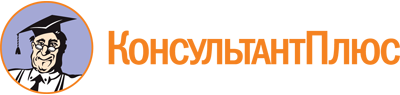 Приказ Росгидромета от 24.04.2008 N 144
"Об утверждении Административного регламента Федеральной службы по гидрометеорологии и мониторингу окружающей среды по исполнению государственной функции "Ведение Единого государственного фонда данных о состоянии окружающей среды, ее загрязнении"
(Зарегистрировано в Минюсте РФ 23.05.2008 N 11742)Документ предоставлен КонсультантПлюс

www.consultant.ru

Дата сохранения: 29.05.2023
 КонсультантПлюс: примечание.В официальном тексте данного документа, опубликованном в "Бюллетене нормативных актов федеральных органов исполнительной власти" от 22.09.2008 N 38, часть текста, начиная с абзаца "Результат административного действия" и далее до пункта 3.3, не приводится. N п/п    Заголовки   документов  Крайние даты документов,  содержащихся в деле   Количество   дел      Количество  листов в делах  N    п/п      Сфера    деятельности организации- пользователя Виды информа-ции или на-  блюдений, за-прашиваемые  пользователя-ми           Число поль- зова- телей Число запро-сов   Количественные характе- ристики выданной продук-ции                     Количественные характе- ристики выданной продук-ции                       N    п/п      Сфера    деятельности организации- пользователя Виды информа-ции или на-  блюдений, за-прашиваемые  пользователя-ми           Число поль- зова- телей Число запро-сов   бумажные но- сители (лис- ты, ед. хр.) электрон- ные носи- тели (Мб)   1         2            3        4     5         6          7     Итого  N п/пНаименованиеорганизации  лицензиата,ее адресные  реквизиты  Виды ин-  формации, по которымформируют-ся инфор- мационные ресурсы   Террито- рии, по  которым  формиру- ются ин- формаци- онные ре-сурсы    Сведения об информационных         ресурсах         Сведения об информационных         ресурсах         Сведения об информационных         ресурсах         Место   храненияинформа-ционных ресурсов N п/пНаименованиеорганизации  лицензиата,ее адресные  реквизиты  Виды ин-  формации, по которымформируют-ся инфор- мационные ресурсы   Террито- рии, по  которым  формиру- ются ин- формаци- онные ре-сурсы    наименова- ние базы   данных,    кол-во     пунктов    наблюдения периоднаблю-дения вид но-сителя инфор- мации иего    объем  Место   храненияинформа-ционных ресурсов 1      2          3         4         5       6      7       8   N п/п Номе-ра   дел  Годы   доку-  ментов    Заголовки дел       (документов).    Наименование пунктов     наблюдений     Количество   дел    (ед. хр.) Номер ста-тьи по пе-речню     ПояснениеN п/п Наиме- нованиедоку-  мента  Номера дел,числящихся по описям, книге учетапоступления Номера     дел,  имеющихсяв наличииНомера  необна- руженныхдел                    Номера                             Номера                             Номера              Номера дел,содержание которых не совпадает с описанием на обложке Номера неисп- равимо повреж-денных дел          Номер дел, подлежащих            Номер дел, подлежащих            Номер дел, подлежащих            Номер дел, подлежащих      Коли-  чество необна-ружен- ных делКоли- чествонеуч- тенныхдел   Коли- чествоучтен-ных   дел,  ока-  зав-  шихся в на- личии Всегов на-личиидел  N п/п Наиме- нованиедоку-  мента  Номера дел,числящихся по описям, книге учетапоступления Номера     дел,  имеющихсяв наличииНомера  необна- руженныхдел     закрепленныеза делами,  но не учтен-ные в итого-вой записи  незакреп- ленные, ноучтенные  в итоговойзаписи    повторяю-  щиеся      номера, не учтенные в итоговой   записи     Номера дел,содержание которых не совпадает с описанием на обложке Номера неисп- равимо повреж-денных дел    мелкому  ремонту -укрепле- нию лис- тов, ко- решков,  углов    переплетазаменепереп-лета ипере- оформ-лению восста- новлениюугасаю- щего    текста  сани-  тарной обра-  ботке, дезин- фекции,дезин- секции Коли-  чество необна-ружен- ных делКоли- чествонеуч- тенныхдел   Коли- чествоучтен-ных   дел,  ока-  зав-  шихся в на- личии Всегов на-личиидел    1      2        3         4       5         6          7          8          9       10       11     12     13     14     15     16    17   18  